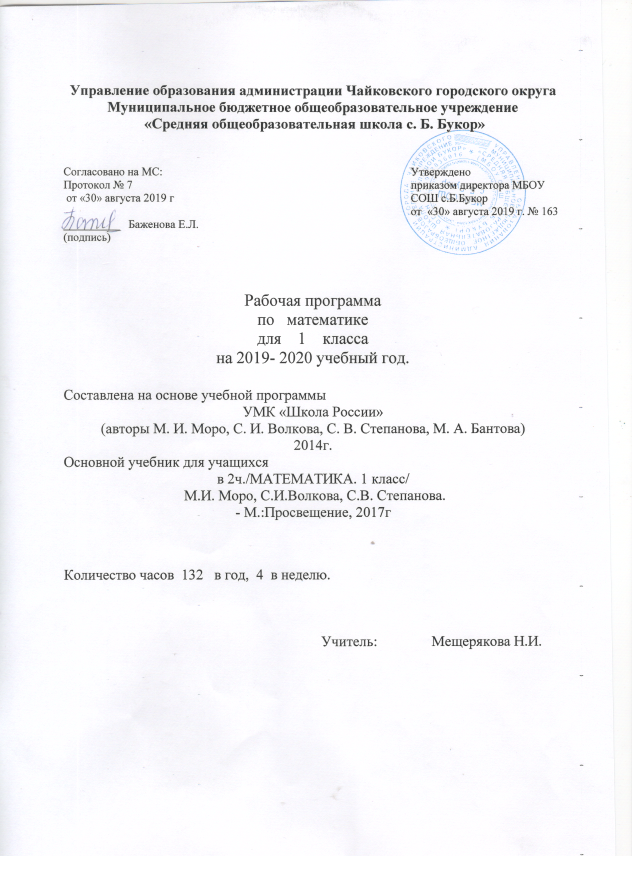 Разработана на основе: Учебного плана МБОУ СОШ с. Б.Букор» на 2019 – 2020 учебный год;Федерального государственного образовательного стандарта начального общего образования  Приказ от (5 марта 2004 года  № 1089  «Об утверждении Федерального  компонента государственных Стандартов начального общего, основного и среднего (полного) общего образования);Примерной программы начального общего образования, планируемых результатов начального общего образования и авторской программы М.И. Моро, М.А. Бантовой,  С.И. Волковой, С.В. Степановой «Математика» («Школа России»), рекомендованной МО РФ  – Москва  «Просвещение» 2014г.1.Пояснительная записка       Рабочая программа по математике  для 1 класса адаптированная.Рабочая программа учебного предмета «Математика» составлена в соответствии с требованиями Федерального государственного общеобразовательного стандарта начального общего образования, Примерной программы начального общего образования,  планируемых результатов начального общего образования и на основе программы, разработанной М. И. Моро,  М.А. Бантовой, Г.В. Бельтюковой, С.И. Волковой, С.В. Степановой «Математка» («Школа России»).       Начальный курс математики – курс интегрированный: в нём объедены арифметический, алгебраический и геометрический материал.        Концентрическое построение курса, связанное с последовательным расширением области чисел, позволяет соблюсти необходимую постепенность  в нарастании трудности учебного материала  и создаёт хорошие условия для совершенствования  формируемых знаний, умений и навыков.       Основное содержание обучения в программе представлено крупными разделами: Числа и величины, Арифметические действия, текстовые задачи, Пространственные отношения, Геометрические фигуры, Геометрические величины, Работа с данными.Такое построение программы позволяет создавать различные модели курса математики, по-разному распределять учебный материал.       Формирование понятий о натуральном числе и арифметических действиях начинается с первых уроков и проводится на основе практических действий с  различными группами предметов. Такой подход даёт возможность использовать ранее накопленный детьми опыт, их первоначальные знания  о числе и счёте. Это позволяет с самого начала вести обучение в тесной связи с жизнью.      Вместе с тем  с самого начала обучения формируются некоторые важные обобщения. В результате освоения предметного содержания математики у учащихся формируются общие учебные умения, навыки и способы познавательной деятельности. Школьники учатся выделять признаки и свойства объектов, выявлять изменения, происходящие с объектами и устанавливать зависимости между ними в процессе измерений, поиска решения текстовых задач, анализа информации, определять с помощью сравнения (сопоставления) характерные признаки математических объектов (чисел, числовых выражений, геометрических фигур, зависимостей, отношений). Учащиеся используют простейшие предметные , знаковые модели, строят и преобразовывают их в соответствии с содержанием задания (задачи).      В процессе изучения математики осуществляется знакомство с математическим языком, формируются речевые умения и навыки: дети знакомятся с названиями действий, их компонентов и результатов, терминами равенство и неравенство.     Помимо терминологии, дети  усваивают  и некоторые элементы математической символики: знаки действий, знаки отношений: они учатся читать  и записывать простейшие математические выражения.     В программе  предусмотрено ознакомление с некоторыми свойствами арифметических действий и основанными на них приёмами вычислений. Учащиеся практически знакомятся с сочетательным свойством сложения, которое во 2 классе будет специально рассмотрено. Ознакомление со связью между сложением и вычитанием даёт возможность находить разность, опираясь на знание состава чисел и соответствующих случаев сложения.      Математическое содержание позволяет развивать и организационные умения: планировать этапы предстоящей работы, определять последовательность учебных действий; осуществлять контроль и оценку их правильности, поиск путей преодоления ошибок. В процессе обучения математике школьник учится участвовать в совместной деятельности при решении математических задач (распределять поручения для поиска доказательств, выбора рационального способа, поиска и анализа информации), проявлять инициативу и самостоятельность.     Младший школьник получит представление о натуральном числе, числе нуль, о нумерации чисел в десятичной системе счисления; величинах. Научится выполнять устно и письменно арифметические действия с числами. Научится находить неизвестный компонент арифметического действия, усвоит смысл отношений «больше (меньше) на..»; научится составлять числовые выражения, получит представление о геометрических величинах, геометрических фигурах; научится решать несложные текстовые задачи.       Логика изложения и содержание авторской программы полностью соответствует требованиям компонента государственного стандарта начального образования, поэтому в программу не внесено изменений.Цели курса: - формирование способности к    интеллектуальной деятельности (логического и знаково-символического мышления), пространственного воображения, математической речи; - освоение начальных математических знаний, формирование первоначальных представлений о математике; - воспитание интереса к математике, стремления использовать математические знания в повседневной жизни, осознание возможностей и роли математики в познании окружающего мира, понимание математики как части общечеловеческой культуры. - создание благоприятных условий для полноценного интеллектуального развития каждого ребёнка, соответствующих его возрастным особенностям и возможностям.Задачи курса:- формировать набор необходимых для дальнейшего обучения предметных и общеучебных умений на основе решения как предметных, так и интегрированных жизненных задач; - научить самостоятельно находить пути решения задач, применять простейшие общие подходы к их решению;- формировать представлений о величинах и геометрических фигурах;- познакомить детей с понятием переменной в плане алгебраической пропедевтики;- выявить и развить математические и творческие способности на основе заданий, носящих нестандартный, занимательный характер.2.Место предмета в базисном учебном планеВ федеральном базисном учебном плане на изучение математики в 1 классе начальной школы отводится 4 часа в неделю, всего – 132 часа. Основное содержание обучения в рабочей программе представлено 6 разделами:                                                                       3.Планируемые результаты освоения программы к концу 1 класса:Личностные
У учащегося будут сформированы:начальные (элементарные) представления о самостоятельности и личной ответственности в процессе обучения математике;начальные представления о математических способах познания мира;начальные представления о целостности окружающего мира;понимание смысла выполнения самоконтроля и самооценки результатов своей учебной деятельности (начальный этап) и того, что успех в учебной деятельности в значительной мере зависит от него самого;проявление мотивации учебно-познавательной деятельности и личностного смысла учения, которые базируются на необходимости постоянного расширения знаний для решения новых учебных задач и на интересе к учебному предмету математика;осваивать положительный и позитивный стиль общения со сверстниками и взрослыми в школе и дома;           Учащийся получит возможность для формирования:основ внутренней позиции школьника с положительным отношением к школе, к учебной деятельности (проявлять положительное отношение к учебному предмету «Математика», отвечать на вопросы учителя (учебника), участвовать в беседах и дискуссиях, различных видах деятельности, осознавать суть новой социальной роли ученика, принимать нормы и правила школьной жизни, ответственно относиться к урокам математики (ежедневно быть готовым к уроку), бережно относиться к учебнику и рабочей тетради);учебно-познавательного интереса к новому учебному материалу и способам решения новых учебных и практических задач;способности к самооценке результатов своей учебной деятельности.Метапредметные
Регулятивные УУД
Учащийся научится:понимать и принимать учебную задачу, поставленную учителем, на разных этапах обучения;понимать и применять предложенные учителем способы решения учебной задачи;принимать план действий для решения несложных учебных задач и следовать ему;выполнять под руководством учителя учебные действия в практической и мыслительной форме;осознавать результат учебных действий, описывать результаты действий, используя математическую терминологию;осуществлять пошаговый контроль своих действий под руководством учителя.Учащийся получит возможность научиться:понимать, принимать и сохранять различные учебно-познавательные задачи; составлять план действий для решения несложных учебных задач, проговаривая последовательность выполнения действий;выделять из темы урока известные знания и умения, определять круг неизвестного по изучаемой теме;фиксировать по ходу урока и в конце его удовлетворенность/ неудовлетворённость своей работой на уроке (с помощью смайликов, разноцветных фишек и прочих средств, предложенных учителем), адекватно относиться к своим успехам и неуспехам, стремиться к улучшению результата на основе познавательной и личностной рефлексии.ПознавательныеУУД
Учащийся научится:понимать и строить простые модели (в форме схематических рисунков) математических понятий и использовать их при решении текстовых задач;понимать и толковать условные знаки и символы, используемые в учебнике для передачи информации (условные обозначения, выделения цветом, оформление в рамки и пр.);проводить сравнение объектов с целью выделения их различных, различать существенные и несущественные признаки;определять закономерность следования объектов и использовать ее для выполнения задания;выбирать основания классификации объектов и проводить их классификацию (разбиение объектов на группы) по заданному или установленному признаку;осуществлять синтез как составление целого из частей;иметь начальное представление о базовых межпредметных понятиях: число, величина, геометрическая фигура;находить и читать информацию, представленную разными способами (учебник, справочник, аудио и видео материалы и др.);выделять из предложенного текста (рисунка) информацию по заданному условию, дополнять ею текст задачи с недостающими данными, составлять по ней текстовые задачи с разными вопросами и решать их;находить и отбирать из разных источников информацию по заданной теме.          Учащийся получит возможность научиться:понимать и выполнять несложные обобщения и использовать их для получения новых знаний;устанавливать математические отношения между объектами и группами объектов (практически и мысленно), фиксировать это в устной форме, используя особенности математической речи (точность и краткость) и на построенных моделях;применять полученные знания в измененных условиях;объяснять найденные способы действий при решении новых учебных задач и находить способы их решения (в простейших случаях);выделять из предложенного текста информацию по заданному условию;систематизировать собранную в результате расширенного поиска Информацию и представлять ее в предложенной форме.Коммуникативные УУД
Учащийся научится:задавать вопросы и отвечать на вопросы партнера;воспринимать и обсуждать различные точки зрения и подходы к выполнению задания, оценивать их;уважительно вести диалог с товарищами;принимать участие в работе в паре и в группе с одноклассниками: определять общие цели работы, намечать способы их достижения, распределять роли в совместной деятельности, анализировать ход и результаты проделанной работы под руководством учителя; понимать и принимать элементарные правила работы в группе: проявлять доброжелательное отношение к сверстникам, стремиться прислушиваться к мнению одноклассников и пр.;осуществлять взаимный контроль и оказывать в сотрудничестве необходимую взаимную помощь.             Учащийся получит возможность научиться:применять математические знания и математическую терминологию при изложении своего мнения и предлагаемых способов действий;включаться в диалог с учителем и сверстниками, в коллективное обсуждение проблем, проявлять инициативу и активности, в стремлении высказываться;слушать партнёра по общению (деятельности), не перебивать, не обрывать на полуслове, вникать в смысл того, о чём говорит собеседник;интегрироваться в группу сверстников, проявлять стремление ладить с собеседниками, не демонстрировать превосходство над другими, вежливо общаться;аргументировано выражать свое мнение;совместно со сверстниками задачу групповой работы (работы в паре), распределять функции в группе (паре) при выполнении заданий, проекта;оказывать помощь товарищу в случаях затруднений;признавать свои ошибки, озвучивать их, соглашаться, если на ошибки указывают другие;употреблять вежливые слова в случае неправоты «Извини, пожалуйста», «Прости, я не хотел тебя обидеть», «Спасибо за замечание, я его обязательно учту» и др.Предметные
ЧИСЛА И ВЕЛИЧИНЫ
Учащийся научится:считать различные объекты (предметы, группы предметов, звуки, движения, слоги, слова и т.п.) и устанавливать порядковый номер того или иного предмета при указанном порядке счета;читать, записывать, сравнивать (используя знаки сравнения «>», « <», « =», термины «равенство» и «неравенство») и упорядочивать числа в пределах 20;объяснять, как образуются числа в числовом ряду, знать место числа 0; объяснять, как образуются числа второго десятка из одного десятка и нескольких единиц, и что обозначает каждая цифра в их записи;выполнять действия нумерационного характера: 15 + 1, 18 – 1, 10 + 6, 12 – 10, 14 – 4;распознавать последовательность чисел, составленную по заданному правилу; устанавливать правило, по которому составлена заданная последовательность чисел (увеличение или уменьшение числа на несколько единиц в пределах 20) и продолжать ее;выполнять классификацию чисел по заданному или самостоятельно установленному признаку;читать и записывать значения величины длины, используя изученные единицы измерения этой величины (сантиметр, дециметр)и соотношение между ними: 1 дм = 10 см.            Учащийся получит возможность научиться:вести счет десятками;обобщать и распространять свойства натурального ряда чисел на числа, большие двадцати.АРИФМЕТИЧЕСКИЕ ДЕЙСТВИЯ. СЛОЖЕНИЕ И ВЫЧИТАНИЕ
Учащийся научится:понимать смысл арифметических действий сложение и вычитание, отражать это на схемах и в математических записях с использованием знаков действий и знака равенства;выполнять сложение и вычитание, используя общий прием прибавления (вычитания) по частям; выполнять сложение с применением переместительного свойства сложения;выполнять вычитание с использованием знания состава чисел из двух слагаемых и взаимосвязи между сложением и вычитанием (в пределах 10);объяснять прием сложения (вычитания) с переходом через разряд в пределах 20.            Учащийся получит возможность научиться:выполнять сложение и вычитание с переходом через десяток в пределах 20;называть числа и результат при сложении и вычитании, находить в записи сложения и вычитания значение неизвестного компонента;проверять и исправлять выполненные действия.РАБОТА С ТЕКСТОВЫМИ ЗАДАЧАМИ
Учащийся научится:решать задачи (в 1 действие), в том числе и задачи практического содержания;составлять по серии рисунков рассказ с использованием математических терминов;отличать текстовую задачу от рассказа; дополнять текст до задачи, вносить нужные изменения;устанавливать зависимость между данными, представленными в задаче, и искомым, отражать ее на моделях, выбирать и объяснять арифметическое действие для решения задачи;составлять задачу по рисунку, по схеме, по решению;            Учащийся получит возможность научиться:составлять различные задачи по предлагаемым схемам и записям решения;находить несколько способов решения одной и той же задачи и объяснять их;отмечать изменения в решении при изменении вопроса задачи или ее условия и отмечать изменения в задаче при изменении ее решения;решать задачи в 2 действия;проверять и исправлять неверное решение задачи.ПРОСТРАНСТВЕННЫЕ ОТНОШЕНИЯ. ГЕОМЕТРИЧЕСКИЕ ФИГУРЫ
Учащийся научится:понимать смысл слов (слева, справа, вверху, внизу и др.), описывающих положение предмета на плоскости и в пространстве, следовать инструкции, описывающей положение предмета на плоскости;описывать взаимное расположение предметов на плоскости и в пространстве: слева, справа (левее – правее), вверху, внизу (выше – ниже), перед, за, между и др.;находить в окружающем мире предметы (части предметов), имеющие форму многоугольника (треугольника, четырехугольника и т.д., круга);распознавать, называть, изображать геометрические фигуры (точка, линии, прямая, отрезок, луч, ломаная, многоугольник, круг);находить сходство и различие геометрических фигур (прямая, отрезок, луч).             Учащийся получит возможность научиться:выделять изученные фигуры в более сложных фигурах (количество отрезков, которые образуются, если на отрезке поставить одну точку (две точки), не совпадающие с его концами.ГЕОМЕТРИЧЕСКИЕ ВЕЛИЧИНЫ
Учащийся научится:измерять (с помощью линейки) и записывать длину (предмета, отрезка), используя изученные единицы длины сантиметр и дециметр и соотношения между ними;чертить отрезки заданной длины с помощью оцифрованной линейки;выбирать единицу длины, соответствующую измеряемому предмету.            Учащийся получит возможность научиться:соотносить и сравнивать величины (например, расположить в порядке убывания (возрастания) длины: 1 д, 8 см, 13 см).РАБОТА С ИНФОРМАЦИЕЙ
Учащийся научится:читать небольшие готовые таблицы;строить несложные цепочки логических рассуждений;определять верные логические высказывания по отношению к конкретному рисунку.           Учащийся получит возможность научиться:определять правило составления несложных таблиц и дополнять их недостающими элементами;проводить логические рассуждения, устанавливая отношения между объектами и формулируя выводы.	4.	Содержание учебного курсаВиды и формы контроля знаний и умений обучающихся. Практические работы1. Сравнение предметов по размеру (больше – меньше, выше – ниже, длиннее – короче) и форме (круглый, квадратный, треугольный).2. Сравнение длин отрезков (на глаз, наложением, при помощи линейки с делениями); измерение длины отрезка, построение отрезка заданной длины.3. Единицы длины. Построение отрезков заданной длины.	5.	Календарно-тематическое планирование по математике1 класс (132 ч) 4 часа в неделю№СодержаниеКол-во часов1Сравнение предметов и групп предметов. Пространственные и временные представления 82Числа от 1 до 10 и число 0. Нумерация.283Сложение и вычитание 	564Числа от 1 до 20. Нумерация 125Табличное сложение и вычитание226Итоговое повторение. Проверка  знаний 6Период обученияКоличество часов на:Количество часов на:ТестПроектПериод обученияпроверочные работыКонтрольные работы1 четверть1--12 четверть2-13 четверть-214 четверть-211Итого за год:5432№датадатаТема урокаКоличество часовТип урокаКоличество часовТип урокаРешаемые проблемы(цели)Планируемые результаты (в соответствии с ФГОС)Планируемые результаты (в соответствии с ФГОС)Планируемые результаты (в соответствии с ФГОС)Планируемые результаты (в соответствии с ФГОС)Планируемые результаты (в соответствии с ФГОС)Вид контроля№датадатаТема урокаКоличество часовТип урокаКоличество часовТип урокаРешаемые проблемы(цели)понятияпонятияПредметные результатыМетапредметные результаты(ууд)Личностные результатыВид контроляПОДГОТОВКА К ИЗУЧЕНИЮ ЧИСЕЛ. ПРОСТРАНСТВЕННЫЕ И ВРЕМЕННЫЕ ПРЕДСТАВЛЕНИЯ  (8 ч.)ПОДГОТОВКА К ИЗУЧЕНИЮ ЧИСЕЛ. ПРОСТРАНСТВЕННЫЕ И ВРЕМЕННЫЕ ПРЕДСТАВЛЕНИЯ  (8 ч.)ПОДГОТОВКА К ИЗУЧЕНИЮ ЧИСЕЛ. ПРОСТРАНСТВЕННЫЕ И ВРЕМЕННЫЕ ПРЕДСТАВЛЕНИЯ  (8 ч.)ПОДГОТОВКА К ИЗУЧЕНИЮ ЧИСЕЛ. ПРОСТРАНСТВЕННЫЕ И ВРЕМЕННЫЕ ПРЕДСТАВЛЕНИЯ  (8 ч.)ПОДГОТОВКА К ИЗУЧЕНИЮ ЧИСЕЛ. ПРОСТРАНСТВЕННЫЕ И ВРЕМЕННЫЕ ПРЕДСТАВЛЕНИЯ  (8 ч.)ПОДГОТОВКА К ИЗУЧЕНИЮ ЧИСЕЛ. ПРОСТРАНСТВЕННЫЕ И ВРЕМЕННЫЕ ПРЕДСТАВЛЕНИЯ  (8 ч.)ПОДГОТОВКА К ИЗУЧЕНИЮ ЧИСЕЛ. ПРОСТРАНСТВЕННЫЕ И ВРЕМЕННЫЕ ПРЕДСТАВЛЕНИЯ  (8 ч.)ПОДГОТОВКА К ИЗУЧЕНИЮ ЧИСЕЛ. ПРОСТРАНСТВЕННЫЕ И ВРЕМЕННЫЕ ПРЕДСТАВЛЕНИЯ  (8 ч.)ПОДГОТОВКА К ИЗУЧЕНИЮ ЧИСЕЛ. ПРОСТРАНСТВЕННЫЕ И ВРЕМЕННЫЕ ПРЕДСТАВЛЕНИЯ  (8 ч.)ПОДГОТОВКА К ИЗУЧЕНИЮ ЧИСЕЛ. ПРОСТРАНСТВЕННЫЕ И ВРЕМЕННЫЕ ПРЕДСТАВЛЕНИЯ  (8 ч.)ПОДГОТОВКА К ИЗУЧЕНИЮ ЧИСЕЛ. ПРОСТРАНСТВЕННЫЕ И ВРЕМЕННЫЕ ПРЕДСТАВЛЕНИЯ  (8 ч.)ПОДГОТОВКА К ИЗУЧЕНИЮ ЧИСЕЛ. ПРОСТРАНСТВЕННЫЕ И ВРЕМЕННЫЕ ПРЕДСТАВЛЕНИЯ  (8 ч.)ПОДГОТОВКА К ИЗУЧЕНИЮ ЧИСЕЛ. ПРОСТРАНСТВЕННЫЕ И ВРЕМЕННЫЕ ПРЕДСТАВЛЕНИЯ  (8 ч.)12.092.09Учебник математики. Роль математики в жизни людей и общества.Учебник с. 2-31комбинированныйЦель: формирование представлений об изучаемом предмете;Знакомство с условными обозначениями в учебнике; развивать интерес к окружающему миру.Учебник, рабочая тетрадьУчебник, рабочая тетрадьУзнают об основных задачах курса; определять уровень своих знаний  по предмету.Получат возможность научиться: работать с учебником, рабочей тетрадью.Регулятивные: принимают и сохраняют учебную задачу; оценивать результат своих действий.Познавательные: общеучебные-осознанное и произвольное речевое высказывание в устной форме о новом изученном предмете;Логические - осуществление поиска существенной информа-ции (из рассказа учителя, родителей, из собствен-ного жизненного опыта, из фильмов).Коммуникативные: ставить вопросы,  обра-щаться за помощью к учителю.Развитие мотивов учебной деятельности и навыков сотрудничества со взрослыми и сверстниками в разных социальных ситуацияхФронтальная беседа.23.093.09Счёт предме-тов (с исполь-зованием количественных и порядковых числительных).Учебник с. 4-51комбинированныйЧто значит считать предметы?Цель: выявление умения вести счет, учить практически, выполнять счет предметов, используя количественные и порядковые числительные.Учебник, рабочая тетрадь, счет предметов, предмет математика.Учебник, рабочая тетрадь, счет предметов, предмет математика.Научатся: ориентироваться в пространстве и на листе бумаги (вверху, внизу, слева, справа); сра-внивать предметы по различным при-знакам (цвет, фор-ма, размер); вести счет предметов.Получат возможность научиться: работать с учебни-ком, рабочей тет-радью.Регулятивные: выбирать действия в соответствии с учебной задачей и условиями ее реализации: умение работать с учебной книгой.Познавательные: использовать общие приемы решения задач; поиск информации в учебной книге.Коммуникативные: ставить вопросы,  обращаться за помощью к учителю.Мотивация учебной деятельности.Текущий.35.095.09Пространственные и временные представления.«Вверху». «Внизу». «Слева». «Справа».Учебник с. 6-71Урок-игракомбинированныйЧто значит «вверху», «внизу», «справа», «слева»?Цель: научить определять местоположение предметов в пространстве; устанавливать пространственные отношения с помощью сравнения: выше – ниже, слева- справа.Пространственные представления: «вверху», «внизу», «справа», «слева».Пространственные представления: «вверху», «внизу», «справа», «слева».Научатся: сравнивать, наблюдать, делать выводы, приводить примеры.Регулятивные: выбирать действия в соответствии с учебной задачей и условиями ее реализации.Познавательные:  уметь распознавать объекты, выделяя существенные признаки: местополо-жение по отношению к другим объектам.Коммуникативные: вырабатывать умение работать в парах, обучать сотрудничеству.Начальные навыки адаптации в динамично изменяющемся мире.Индивидуальный опрос.4Пространственные и временные представления.«Раньше». «Позже». «Сначала». «Потом». «За». «Между».Учебник с. 8-91КомбинированныйЧто значит «раньше», «позже», «сначала», «потом», «перед», «за»?Цель: воспроизводить последовательность чисел о 1 до 10 в порядке увеличения; познакомиться с новыми понятиями.Пространственные представления: «раньше», «позже», «сначала», «потом», «перед», «за», «между».Пространственные представления: «раньше», «позже», «сначала», «потом», «перед», «за», «между».Научатся: ориентироваться в окружающем пространстве.Регулятивные:  удерживать учебную задачу, применять уста-новленные правила (оп-ределение порядка дей-ствий во временном отно-шении) в планировании способа решения.Познавательные:  осуществлять рефлексию способов и условий действий.Коммуникативные: составлять вопросы, ис-пользуя изученные на уроке понятия;  обраща-ться за помощью, фор-мулировать свои затруднения.Мотивация учебной  деятельности.Индивидуальный опрос.5Отношения «Столько же». «Больше». «Меньше». Учебник с. 10-111КомбинированныйКак сравнивать группы предметов?Цель: учить выяснять, в какой из групп предметов больше (меньше), столько же.«Столько же». «Больше». Меньше». «Столько же». «Больше». Меньше». Научатся: сравнивать группы предметов, наблюдать, делать выводы, приводить примеры.Регулятивные:  применять установленные правила в планировании способа решения: алгоритм сравнения групп предметов.Познавательные:  использовать общие при-емы решения задач: уста-новление разницы в ко-личестве предметов пу-тем взаимно-однознач-ного соответствия или с помощью счета.Коммуникативные: ставить вопросы;  обра-щаться за помощью, фор-мулировать свои затруднения.Начальные навыки адаптации в динамично изменяющемся мире.Текущий.6«На столько больше?». «На сколько меньше?». Учебник с. 12-131КомбинированныйКак сравнивать, где больше, где меньше и на сколько?Цель: сравнивать группы предметов «столько же», «больше на…», «меньше на…»; использовать знания в практической деятельности.«Столько же больше…».  «На сколько меньше…». «Столько же больше…».  «На сколько меньше…». Научатся: сравнивать группы предметов, «больше - меньше» и на сколько; наблюдать и делать выводы; приводить примеры.Регулятивные:  составлять план и после-довательность действий при определении разницы количества предметов, адекватно использовать речь для регуляции своих действий.Познавательные:  использовать общие при-емы решения задач (алго-ритм попарно соотнесе-ния двух групп предметов).Коммуникативные: сравнивать вопросы «На сколько…?», обращаться за помощью.Начальные навыки адаптации в динамично изменяющемся мире.Индивидуальный опрос.7Закрепление знаний по теме Сравнение групп предметов. «На столько больше (меньше)?».  Пространственные и временные представления .Учебник с. 14-15, 16-171КомбинированныйЧто значит сравнивать группу предметов? Закрепление изученных знаний.Цель: использовать знания в практической деятельности; уравнивать предметы; сравнивать группу предметов.Уравнивание предметов, сравнение предметов. «Раньше», «позже», «сначала», «потом», «перед», «за», «между»,«Столько же больше…».  «На сколько меньше…». Уравнивание предметов, сравнение предметов. «Раньше», «позже», «сначала», «потом», «перед», «за», «между»,«Столько же больше…».  «На сколько меньше…». Научатся: сравнивать и выяснять, на сколько в одной группе предметов больше или меньше, чем в другой; уравнивать предметы; сравнивать группы предметов; применять усвоенные практические знания.Регулятивные: ставить новые учебные задачи в сотрудничестве учителем; вырабатывать самостоя-тельность и личную от-ветственность за свои поступки.Познавательные:  ориентироваться в раз-нообразии способов ре-шения задач: уравнивание двух групп предметов, пространственные и вре-менные представления; самостоятельно создавать алгоритм деятельности при решении проблем различного характера.Коммуникативные: ставить вопросы «На сколько…?», «Как  сде-лать равными», обраща-ться за помощью, форму-лировать свои затрудн-ения; уметь работать в парах.Внутренняя позиция школьника на основе положительного отношения к школе, мотивация учебной деятельности.Индивидуальный опрос.8Закрепление знаний по теме Сравнение групп предме-тов. Простран-ственные и временные пре-дставления Проверочная работа № 1«Дочисловой период»Учебник с. 18-201КомбинированныйПравильно выполнять проверочную работу.Цель: уточнить знания по пройденной теме; закрепить полученные знания; проверить уровень усвоения пройденного материала. «Раньше», «позже», «сначала», «потом», «перед», «за»,«меж-ду»,«Столько же больше».  «На сколь-ко меньше».  «Раньше», «позже», «сначала», «потом», «перед», «за»,«меж-ду»,«Столько же больше».  «На сколь-ко меньше». Повторят: основные вопросы из пройденного материла.Регулятивные: вырабатывать самостоя-тельность и личную от-ветственность за свои поступки, адекватно вос-принимать предложения учителей, товарищей, родителей и других людей по исправлению допущенных ошибок.Познавательные:  ориентироваться в разнообразии способов решения задач по всем изученным направлениям.Коммуникативные: ставить вопросы, испо-льзуя изученные понятия, обращаться за помощью, осуществлять рефлексию способов и условий действий.Самостоятельность и личная ответственность за свои поступки.Проверочная работа № 1.ЧИСЛА ОТ 1 ДО 10 И ЧИСЛО 0. НУМЕРАЦИЯ (28 ч)ЧИСЛА ОТ 1 ДО 10 И ЧИСЛО 0. НУМЕРАЦИЯ (28 ч)ЧИСЛА ОТ 1 ДО 10 И ЧИСЛО 0. НУМЕРАЦИЯ (28 ч)ЧИСЛА ОТ 1 ДО 10 И ЧИСЛО 0. НУМЕРАЦИЯ (28 ч)ЧИСЛА ОТ 1 ДО 10 И ЧИСЛО 0. НУМЕРАЦИЯ (28 ч)ЧИСЛА ОТ 1 ДО 10 И ЧИСЛО 0. НУМЕРАЦИЯ (28 ч)ЧИСЛА ОТ 1 ДО 10 И ЧИСЛО 0. НУМЕРАЦИЯ (28 ч)ЧИСЛА ОТ 1 ДО 10 И ЧИСЛО 0. НУМЕРАЦИЯ (28 ч)ЧИСЛА ОТ 1 ДО 10 И ЧИСЛО 0. НУМЕРАЦИЯ (28 ч)ЧИСЛА ОТ 1 ДО 10 И ЧИСЛО 0. НУМЕРАЦИЯ (28 ч)ЧИСЛА ОТ 1 ДО 10 И ЧИСЛО 0. НУМЕРАЦИЯ (28 ч)ЧИСЛА ОТ 1 ДО 10 И ЧИСЛО 0. НУМЕРАЦИЯ (28 ч)ЧИСЛА ОТ 1 ДО 10 И ЧИСЛО 0. НУМЕРАЦИЯ (28 ч)9Понятия «много», «один».Цифра 1.Письмо цифры 1.Учебник с. 22-231КомбинированныйЧто значит «много», «один»?Цель: называть и записывать цифру натурального числа 1; правильно соотносить цифру с числом предметов; познакомить с понятиями «много», «один».Что значит «много», «один»?Цель: называть и записывать цифру натурального числа 1; правильно соотносить цифру с числом предметов; познакомить с понятиями «много», «один».Последовательность первых десяти чисел в прямом и обратном порядке, начиная с любого числа. Цифра  числа 1.Научаться: называть и записывать цифру натурального числа 1; правильно соотносить цифру с числом предметов. Регулятивные: формулировать и удер-живать учебную задачу: раскрытие понятия о на-туральном ряде чисел; применять установленные правила в планировании способа решения: счет предметов по одному, парами.Познавательные:  использовать общие при-емы решения задач: слу-чаи образования чисел первого пятка, установ-ление порядкового но-мера объекта, раскрытие связей между числами, введение понятий «мно-го», «один».Коммуникативные: задавать вопросы, слу-шать собеседника, ад-кватно оценивать соб-ственное поведение, по-ведение окружающих;  оказывать в сотрудни-честве взаимопомощь.Самооценка на основе критериев успешности учебной деятельности.Текущий.10Числа 1,  2. Письмо цифры 2.Учебник с. 24-251КомбинированныйЧто значит «два»?  Как пишется эта цифра?Цель: называть и записывать  цифру натурального числа 2; правильно соотносить цифру с числом предметов; уметь называть числа.Что значит «два»?  Как пишется эта цифра?Цель: называть и записывать  цифру натурального числа 2; правильно соотносить цифру с числом предметов; уметь называть числа. Цифра  2 натурального числа 2. Чтение и письмо.Научаться: записывать, соотносить цифру с числом предметов. Регулятивные: преобразовывать практи-ческую задачу в позна-вательную: счет пред-метов по одному, парами. Освоение состава числа 2.Познавательные:  ставить и формулировать проблемы: получение числа 2, сравнение групп предметов.Коммуникативные: проявлять активность во взаимодействии в игре для решения коммуни-кативных и познаватель-ных задач.Мотивация учебной деятельности.Текущий.11Число 3. Письмо цифры 3.Учебник с. 26-271КомбинированныйЧто значит «три»?  Как писать эту цифру?Цель: называть и записывать  цифру натурального числа 3; правильно соотносить цифру с числом предметов; уметь называть числа.Что значит «три»?  Как писать эту цифру?Цель: называть и записывать  цифру натурального числа 3; правильно соотносить цифру с числом предметов; уметь называть числа.Состав числа 3, цифра и число 3.Научаться:называть и записывать, цифру 3; считать различные объекты и устанавливать порядковый номер того или иного предмета при указанном порядке счета.Регулятивные: соотносить правильность выбора, выполнения и результата действия с требованием конкретной задачи: совершенство-вание навыков счета, сра-внения групп предметов, освоение состава числа 3.Познавательные:  использовать общие приемы решения задач: установление поряд-кового номера объекта, название и написание числа 3.Коммуникативные: ставить вопросы по картинке.Мотивация учебной деятельности.Индивидуальный опрос.12Знаки: +, -, =.«Прибавить», «вычесть», «получится».Числа 1,2,3.Учебник с. 28-291Комбинированный(путешествие).Что такое  «прибавить», «вычесть», «получится»?  Цель: называть и записывать  натуральные числа от 1 до 3; уметь использовать при чтении примеров математические термины «прибавить», «вычесть», «получится».Что такое  «прибавить», «вычесть», «получится»?  Цель: называть и записывать  натуральные числа от 1 до 3; уметь использовать при чтении примеров математические термины «прибавить», «вычесть», «получится».Знаки «+», «-», «=».Применение знаков в конк-ретном примере. «Прибавить», «вычесть», «получится».Научаться:пользоваться математическими терминами; записывать и читать примеры со знаками «+», «-», «=».Регулятивные: сличать способ действия: накоп-ление опыта в  использо-вании элементов матема-тической символики.Познавательные:  узнавать, называть и определять объекты и явления окружающей действительности в соответствии с содержа-нием данного урока.Коммуникативные: формулировать свои затруднения, свои затруднения, свою собственную позицию. Самооценка на основе критериев успешности учебной деятельности.Текущий.13Число 4. Письмо цифры 4.Учебник с. 30-311КомбинированныйЧто значит «четыре»?  Как пишется  цифра 4?Цель: пользоваться математическими терминами; записывать и читать примеры со знаками «+», «-», «=».Что значит «четыре»?  Как пишется  цифра 4?Цель: пользоваться математическими терминами; записывать и читать примеры со знаками «+», «-», «=».Число и цифра 4, состав числа 4.Научаться:читать печатные и письменные цифры; соотносить цифру и число предметов; называть и записывать цифру  натурального числа 4; правильно соотносить цифру с числом предметов; уметь называть состав числа.Регулятивные: формулировать и удер-живать учебную и задачу: сравнение соответст-вующих предметов, на-копление опыта в исполь-зовании элементов мате-матической символики.Познавательные:  узнавать, называть и оп-ределять объекты и яв-ления окружающей дей-ствительности: модели-рование ситуаций, тре-бующих упорядочения предметов и математи-ческих объектов.Коммуникативные: ставить вопросы, обра-щаться за помощью, фор-мулировать собственное мнение и позицию. Самооценка на основе критериев успешности учебной деятельности.Текущий.14Понятия «длиннее», «короче», «одинаковые по длине».Учебник с. 32-331КомбинированныйЧто значит «длиннее», «короче», «одинаковые по длине»?  Цель: сравнивать предметы, используя математические понятия «длиннее», «короче», «одинаковые по длине».Что значит «длиннее», «короче», «одинаковые по длине»?  Цель: сравнивать предметы, используя математические понятия «длиннее», «короче», «одинаковые по длине».«Длиннее», «короче», «одинаковые по длине». Сравнение отрезков.Научаться: называть и записывать натуральные числа от 1 до 4; пользоваться математическими требованиями терминами; записывать и читать примеры со знаками «+», «-», «=»; уметь использовать новые математические понятияРегулятивные: формулировать и удер-живать учебную задачу: пошаговый контроль правильности выполне-ния алгоритма сравнения предметов, оценка на глаз длины предметов.Познавательные:  осуществлять подведение под понятия  на основе распознавания объектов, выделения существенных признаков: способность проводить исследование предмета с точки зрения его математической сущности.Коммуникативные: проявлять активность во взаимодействии для ре-шения коммуникативных и познавательных задач.Умение задавать вопросы, мотивация учебной деятельности.Текущий.15Число 5. Письмо цифры 5.Учебник с. 34-351КомбинированныйЧто значит «пять»? Как написать эту цифру.Цель: называть и записывать цифру натурального числа 5, правильно соотносить цифру с числом предметов.Что значит «пять»? Как написать эту цифру.Цель: называть и записывать цифру натурального числа 5, правильно соотносить цифру с числом предметов.Цифра 5, соотнесение ее с другими цифрами.Научаться: называть и записывать цифру  натурального  числа 5; правильно соотносить цифру с числом предметов; записывать результат сравнения чисел, используя соответствующие знаки. Регулятивные:  формулировать и удер-живать учебную задачу: моделировать ситуации, иллюстрирующие ариф-метическое действие и ход его выполнения, на-копление опыта в исполь-зовании элементов мате-матической символики.Познавательные: использоватьобщие при-емы решениязадач: ана-лиз и решение задач: ана-лиз и разрешение житей-ских ситуаций, требую-щих знания состава числа 5.Коммуникативные: использовать речь для регуляции своегодей-ствия, ставить вопрос.Самооценка на основе критериев успешности учебной деятельности.Текущий.16Числа от 1 до 5. Состав числа 5 из двух слагаемых.Учебник с. 36-371КомбинированныйИз каких чисел состоит число 5?Цель: рассмотреть состав числа 5, взаимосвязь чисел при сложении (получение числа прибавлением 1 к предыдущему числу).Из каких чисел состоит число 5?Цель: рассмотреть состав числа 5, взаимосвязь чисел при сложении (получение числа прибавлением 1 к предыдущему числу). Состав числа, взаимосвязь чисел при сложении.Научаться: слушать, запоминать, записывать, соотносить цифру с числом предметов; проводить примеры; составлять число 5 из двух слагаемых, сравнивать любые два числа от 1 до 5; знать состав числа.Регулятивные:  принимать установлен-ные правила в планиро-вании способа решения: пошаговый контроль правильности и полноты выполнения алгоритма действия, плана решения задачи.Познавательные:узнавать, называть и определять объекты и явления окру-жающей действитель-ности в соответствии с содержанием  предмета: анализа и решение житей-ских ситуаций, требую-щих знания состава числа 5.Коммуникативные: задавать вопросы, про-сить о помощи однокла-ссников, учителя, форму-лировать свои затруднения.Умение задавать вопросы, мотивация учебной деятельности.Текущий.17Точка. Кривая линия. Прямая линия. Отрезок. Луч.Учебник с. 40-411Комбинированный(экскурсия).Что такое точка, кривая, прямая линия и отрезок, луч?Цель:познакомить с точкой, кривой линией, отрезком, лучом.Что такое точка, кривая, прямая линия и отрезок, луч?Цель:познакомить с точкой, кривой линией, отрезком, лучом.Геометрические фигу-ры: точ-ка, пря-мые, кривые линии, отрезки, лучи.Научаться:различать понятия «линия», «точка», «прямая», «отрезок», и умение находить на чертеже геометрические фигуры.Регулятивные: формировать умение ра-ботать в группе: констру-ирование моделей гео-метрических фигур по образцу, описанию, рисунку.Познавательные:развивать первоначальное уме-ние практического исс-ледования математичес-ких объектов: распозна-вание, называние геомет-рических фигур, создание моделей.Коммуникативные: задавать вопросы, про-сить о помощи одноклас-сников, учителя, форму-лировать свои затруднения.Мотивация учебной деятельности.Текущий.18Ломаная  линия.Учебник с. 42-431Комбинированный.Что такое ломаная линия? Что значит звено ломаной линии? Что такое вершина?Цель: познакомить с ломаной линией, звеном ломаной линии, вершиной; выделять линию среди других фигур.Что такое ломаная линия? Что значит звено ломаной линии? Что такое вершина?Цель: познакомить с ломаной линией, звеном ломаной линии, вершиной; выделять линию среди других фигур.Точка, прямая,ломаная, звено ломаной и вершина, отрезок.Научаться:видеть и строить в тетради геометрические фигуры: точки, прямые, кривые, отрезки, ломаные, вершины.Регулятивные:  принимать установлен-ные правила в планиро-вании способа решения: пошаговый контроль правильности и полноты выполнения алгоритма действия, плана решения задачи.Познавательные: узнавать, называть и определять объекты и явления окружающей действительности в соответствии с содержа-нием  предмета: обнару-жение моделей геометри-ческих фигур в окружаю-щем.Коммуникативные: оказывать в сотрудничес-тве взаимопомощь при поиске нужно информа-ции.Самооценка на основе критериев успешности учебной деятельности.Текущий.19Закрепление изученного материала. Проверочная работа № 2     « Нумерация чисел от 1 до 5»  Учебник с. 44-451Комбинированный.Уточнить знания детей по пройденной теме.Цель:закрепить полученные знания; соотносить цифру с числом предметов; приводить примеры; сравнивать пары чисел.Уточнить знания детей по пройденной теме.Цель:закрепить полученные знания; соотносить цифру с числом предметов; приводить примеры; сравнивать пары чисел.Основные пройденные понятия.Научаться: называть состав числа от 2 до 5 из двух слагаемых; сравнивать любые два числа; получать числа прибавлением 1 к предыдущему числу; различать геометрические фигуры.Регулятивные: составлять  план и пос-ледовательность дейст-вий: поиск информации на странице учебника, умение выполнять взаи-мопроверку в парах.Познавательные: использовать общие приемы решения задач: накопление и использо-вание опыта решения разнообразных матема-тических задач.Коммуникативные: инициативное сотрудни-чество в парах.Мотивация учебной деятельности.Проверочная работа №220Знаки: «>» больше, «<» меньше, «=» равно.Учебник с. 46-471Комбинированный.Как правильно написать знаки сравнения «больше», «меньше»?Цель:сравнение числа первого десяткаКак правильно написать знаки сравнения «больше», «меньше»?Цель:сравнение числа первого десяткаОтношения «боль-ше», «меньше», «равно».Научаться:устанавливать пространс-твенное отношение «больше»,«меньше», «равно»; сравни-вать пары чисел; записывать и чи-тать, используя математические термины.Регулятивные: формулировать и удержи-вать учебную задачу: спо-собность проводить срав-нение чисел, соотносить части.Познавательные: узнавать, называть и оп-ределять объекты и яв-ления окружающей дей-ствительности: моделиро-вание ситуаций, требую-щих сравнения предметов по количеству.Коммуникативные: ставить вопросы, обра-щаться за помощью; фор-мулировать собственное мнение и позицию.Мотивация учебной деятельности.Текущий.21Равенство. Неравенство.Учебник с. 48-491Комбинированный.Что значит  «равенство», «неравенство»?Цель: сравнение числа первого десяткаЧто значит  «равенство», «неравенство»?Цель: сравнение числа первого десятка«Равенство», «неравенство»Научаться: сравнивать пары чисел; записывать и читать, используя математические термины; слушать учителя, одноклассников; делать выводы о равенствах и неравенствах.Регулятивные:  формулировать и удер-живать учебную задачу, применять установленные правила в планировании способа решения: иссле-дование ситуаций, тре-бующих сравнения чисел (на основе сравнения двух соответствующих групп предметов).Познавательные: использовать знаково-символические средства, в том числе модели и схе-мы для решения задач; создавать и приобретать модели и схемы  для ре-шения задач: способность устанавливать соотно-шение частей и уметь записать результат сравнения чисел, исполь-зуя знаки сравнения.Коммуникативные: координировать и при-нимать различные пози-ции  во взаимодействии, оказывать в сотрудни-честве взаимопомощь.Самооценка на основе критериев успешности учебной деятельности.Текущий.22Многоугольник.Учебник с. 50-511Комбинированный.Что такое многоугольники?Цель: распознавать геометрические фигуры – многоугольники.Что такое многоугольники?Цель: распознавать геометрические фигуры – многоугольники.Геометрические фигуры: точка, прямые, кривые, отрезки, лучи, многоугольники.Научаться: находить и распознавать геометрические фигуры; делать выводы.Регулятивные: преобразовывать практи-ческую задачу в позна-вательную; разрешать житейские ситуации, требующие умения нахо-дить геометрические ве-личины (планировка, разметка); конструиро-вать модели.Познавательные: использовать общие при-емы задач: обнаружение моделей геометрических фигур в окружающем; описывать свойства геометрических фигур.Коммуникативные: ставить вопросы, обра-щаться за помощью.Самооценка на основе критериев успешности учебной деятельности.Текущий.23Числа 6,7. Письмо цифры 6.Учебник с. 52-531Комбинированный.Что значит «шесть»? Как написать эту цифру?Цель: называть и запи-сывать цифру натураль-ного числа 6, правильно соотносить цифру с числом предметов. Что значит «шесть»? Как написать эту цифру?Цель: называть и запи-сывать цифру натураль-ного числа 6, правильно соотносить цифру с числом предметов. Числа и цифры 6 и 7. Получение путем прибавления по 1.Научаться: записывать резуль-тат сравнения чи-сел, используя соответствующие знаки; называть состав числа; срав-нивать пары чисел.Регулятивные: предвидеть возможности получения конкретного результата при решении задач, выбирать действия  в соответствии с постав-ленной задачей  и усло-виями ее реализации: пошаговый контроль правильности и полноты выполнения алгоритма арифметического дейс-твия, плана решения задачи.Познавательные: самостоятельно выделять и формулировать позна-вательную цель: раскры-тие связей между числа-ми; прогнозировать результат вычисления.Коммуникативные: взаимодействие  (форму-лировать собственное мнение и позицию, зада-вать вопросы, строить понятия для партнера высказывания).Самооценка на основе критериев успешности учебной деятельности.Текущий.24Числа 6,7. Письмо цифры 7.Учебник с. 54-551Комбинированный.Что значит «семь»? Как написать эту цифру?Цель:  записывать результат сравнения чисел, используя соответствующие знаки;  называть состав числа; сравнивать пары чисел.Что значит «семь»? Как написать эту цифру?Цель:  записывать результат сравнения чисел, используя соответствующие знаки;  называть состав числа; сравнивать пары чисел.Числа 6 и 7. Состав чисел 6 и 7.Научаться: называть и записывать цифру натурального числа 7; правильно соотносить цифру с числом предметов; записывать результат сравнения чисел, используя соответствующие знаки; называть состав числа.Регулятивные: определять последова-тельность промежуточ-ных целей и соответст-вующих им действий  с учетом конечного ре-зультата: планирование хода решения  задачи, выполнение заданий на вычисление, сравнение.Познавательные: использовать общие при-емы решения задач:  при-менение анализа сравне-ния, обобщение для упо-рядочения, установления закономерностей на ос-нове математических фа-ктов, создание и приме-нение моделей для ре-шения задач.Коммуникативные: договариваться  о расп-ределении функций и ролей в совместной деятельности.Мотивация учебной деятельности.Индивидуальный.25Числа 8,9 Письмо цифры 8.Учебник с. 56-571Комбинированный.Что значит «восемь»? Как написать эту цифру?Цель: называть и записывать цифру натурального числа 8, правильно соотносить цифрус числом предметов; записывать результат сравнения чисел, используя соответствующие знаки.Что значит «восемь»? Как написать эту цифру?Цель: называть и записывать цифру натурального числа 8, правильно соотносить цифрус числом предметов; записывать результат сравнения чисел, используя соответствующие знаки.Числа 8. Состав чисел и сравнениес предыдущими числами при счете.Научаться: называть и записывать цифру натурального числа 8; располагать предметы по порядку: устанавливать первый и последний, следующий и предшествующий (если они существуют).Регулятивные:  выбирать действия в соо-тветствии с поставленной  задачей и условиями ее реализации: моделиро-вать ситуации, иллюстри-рующие состав числа, использовать математи-ческую терминологию.Познавательные: самостоятельно выделять и формулировать позна-вательную цель: раскры-тие связей между числа-ми; прогнозировать результат вычисления, составлять числовые последовательности.Коммуникативные: ставить вопросы, обращаться за помощью.Мотивация учебной деятельности.Индивидуальный. 26Числа 8,9 Письмо цифры 9.Учебник с. 58-591Комбинированный.Что значит «девять»? Как написать эту цифру?Цель:  записывать результат сравнения чисел, используя соответствующие знаки;  называть состав числа; сравнивать пары чисел.Что значит «девять»? Как написать эту цифру?Цель:  записывать результат сравнения чисел, используя соответствующие знаки;  называть состав числа; сравнивать пары чисел.Число 9. Письмо цифры 9. Сравнение другими цифрами.Научаться: называть и записывать цифру натурального числа 7; правильно соотносить цифру с числом предметов; записывать результат сравнения чисел, используя соответствующие знаки; называть состав числа.Регулятивные: выбирать  действия в соответствии с поставленной задачей и условиями ее реализации: планирование хода реше-ния  задачи, выполнение заданий на вычисление, сравнение.Познавательные: использовать общие при-емы решения задач:  при-менение анализа сравне-ния, обобщение для упо-рядочения, установления закономерностей на ос-нове математических фа-ктов, создание и приме-нение моделей для реше-ния задач, составление числовых последователь-ностей.Коммуникативные: определять общую цель и пути ее достижения, осу-ществлять взаимный контроль.Самооценка на основе критериев успешности учебной деятельности.Тест (5 мин.). 27Число 10. Письмо числа 10.Учебник с. 60-611Комбинированный.Что значит «десять»? Как написать эту число?Цель:  называть и записывать цифру натурального числа 10, правильно соотносить цифрус числом предметов; записывать результат сравнения чисел, используя соответствующие знаки.Что значит «десять»? Как написать эту число?Цель:  называть и записывать цифру натурального числа 10, правильно соотносить цифрус числом предметов; записывать результат сравнения чисел, используя соответствующие знаки.Число 10. Получение числа 10 и его состав.Научаться: называть и записывать цифрой натуральные числа от 1 до 10; располагать предметы по порядку: устанавливать первый и последний, следующий и предшествующий (если они существуют); сравнивать числа.Регулятивные:  составлять план и после-довательность действий: пошаговый контроль правильности и полноты выполнения алгоритма получения, последова-тельности и записи чисел от 0 до 10, применять ус-тановленные правила в планировании способа решения.Познавательные: самостоятельно выделять и формулировать позна-вательную цель: раскры-тие связей между числа-ми; прогнозировать ре-зультат вычисления, мо-делировать изученных арифметических зави-симостей.Коммуникативные: задавать вопросы, слу-шать собеседника, адек-ватно оценивать собстве-нное поведение окружаю-щих, оказывать в сотруд-ничестве взаимопомощьМотивация учебной деятельности.Индивидуальный. 28Числа от 1 до 10. Закрепление изученного материала.Учебник с. 62-631Урок - игра.Уточнить свои сведения по пройденному материалу.Цель:  сравнивать чисел первого десятка; знать состав чисел от 2 до 10; различать понятия «число», «цифра».Уточнить свои сведения по пройденному материалу.Цель:  сравнивать чисел первого десятка; знать состав чисел от 2 до 10; различать понятия «число», «цифра». Состав чисел от 2 до 10. Понятия «число», «цифра».Научаться: называть и записывать цифру натурального числа от 1 до 10; сравнивать числа; называть состав числа.Регулятивные: применять установленные правила в планировании способа решения: поша-говый контроль правиль-ности и полноты выпол-нения алгоритма получе-ния, последовательности и записи чисел от 0 до 10, анализ и разрешение за-дач и сравнении групп предметов. Познавательные: использовать общие при-емы решения задач: моде-лирование ситуаций, ил-люстрирующих арифме-тическое действие и ход его выполнения, прием проверки правильности нахождения значения числового выражения с помощью прикидки результата.Коммуникативные: задавать вопросы, необ-ходимые для организации собственной деятельнос-ти и сотрудничества с партнером.Самооценка на основе критериев успешности учебной деятельности.Индивидуальный. 29Проект: «Математика вокруг нас. Числа в загадках, пословицах и поговорках».Учебник с. 1Комбинированный.Цель: формирование представлений о проектной деятельности, сравнивать числа первого десятка; различать понятия «число», «цифра»; записывать цифру натурального числа от 1 до 10Цель: формирование представлений о проектной деятельности, сравнивать числа первого десятка; различать понятия «число», «цифра»; записывать цифру натурального числа от 1 до 10Математические понятия.Научатся: составлять устный рассказ, находить соответствующую тематике информацию и фотоматериал художественно-творческой деятельности.Получат возможностьнаучиться:  использовать различные материа-лы и средства худо-жественной выра-зительности для передачи замысла в собственной дея-тельности, обсуж-дать коллективные результаты.Регулятивные:  применять установленные правила в планировании способа решения: поша-говый контроль правиль-ности и полноты выпол-нения алгоритма получе-ния, последовательности и записи чисел от 0 до 10, анализ и разрешение задач и сравнении групп предметов. Познавательные: использовать общие при-емы решения задач: мо-делирование ситуаций, иллюстрирующих ариф-метическое действие и ход его выполнения.Коммуникативные:  ставить вопросы, обра-щаться за помощью, формулировать свои затруднения.Внутренняя позиция обучаемого на основе положительного отношения к школе.Индивидуальный. 30СантиметрУчебник с. 66-671Комбинированный.Что такое «см»?Цель:  образовывать числа первого десятка прибавлением 1; изменять длину предмета.Что такое «см»?Цель:  образовывать числа первого десятка прибавлением 1; изменять длину предмета. Знакомятся с понятием см. Длина.Научаться:сравнивать числа первого десятка; называть состав чисел от 2 до 10; различать понятия «число», «цифра».Регулятивные: преобразовывать прак-тическую задачу в позна-вательную:  разрешать житейские  ситуации, тре-бующие умения находить длину отрезка, строить отрезки заданной длины.Познавательные: осуществлять рефлексию способов и условий дейс-твий; контролировать и оценивать процесс и ре-зультат; чертить с помо-щью линейки отрезки заданной длины, констру-ировать отрезки разной и одинаковой длины (из спичек, палочек, проволо-ки).Коммуникативные: ставить вопросы, обращаться за помощью.Мотивация учебной деятельности.Текущий. 31Увеличить на….Уменьшить на…Учебник с. 68-691Комбинированный.Что значит увеличить или уменьшить?Цель:  образовывать числа первого десятка прибавлением 1; изменять длину предмета.Что значит увеличить или уменьшить?Цель:  образовывать числа первого десятка прибавлением 1; изменять длину предмета. ЗнакомЗнаком ятся с понятиями «увеличить на…», «уменьшить на…»Научаться:образовыватьчисла первого десятка прибавлением 1;измерять длину отрезков; сравнивать пары чисел.Регулятивные: выбирать действие с поставленной задачей и условиями ее реализации: составление по картинкам рассказов, рисование к ним схем, запись примеров, урав-нивание неравных нера-венств по числу пред-метов.Познавательные: использовать приемы р-ешения задач: примене-ние анализа, сравнения, обобщения для упоря-дочения, установления закономерностей на ос-нове математических факторов, создание и при-менение моделей для решения задач.Коммуникативные: координировать и прини-мать различные позиции во взаимодействии (работа в группе).Самооценка на основе критериев успешности учебной деятельности.Текущий. 32Число 0.Учебник с. 70-711Комбинированный (сказка).Что значит «ноль»? Как записывается эта цифра?Цель: записывать и решать примеры на сложение и вычитание с числом 0.Что значит «ноль»? Как записывается эта цифра?Цель: записывать и решать примеры на сложение и вычитание с числом 0.Понятие числа 0. Сравнение чисел.Научаться: записывать примеры, используя знаки «+», «-», «=», образовывать числа; читать примеры; решать их, получать числа вычитанием 1 из числа.Регулятивные:  формулировать и удержи-вать учебную задачу, при-менять установленные правила в планировании способа решения (запись и решение примеров с новым числом). Познавательные: строить рассуждения, са-мостоятельно создавать алгоритмы деятельности (решение примеров с новым числом).Коммуникативные: задавать вопросы, слу-шать собеседника, адек-ватно оценивать собст-венное поведение, пове-дение окружающих, ока-зывать в сотрудничестве взаимопомощь.Мотивация учебной деятельности.Текущий.33Сложение и вычитание с числом 0.Закрепление изученного материала.Учебник с. 72-731КомбинированныйУточнить свои сведения по пройденному материалу.Цель: приводить примеры, сравнивать пары чисел, делать выводы, проговаривать.Уточнить свои сведения по пройденному материалу.Цель: приводить примеры, сравнивать пары чисел, делать выводы, проговаривать.Сложение и вычитание с числом 0. Счет предметов.Научаться: записывать и решать примеры на сложение и вычитание с числом 0; считать предметы и сравнивать их.Регулятивные: ставить новые учебные задачи в сотрудничестве с учите-лем («Что осталось непонятым?»).Познавательные: создавать модели  и схе-мы для решения задач с числом 0.Коммуникативные: формулировать свои за-труднения; предлагать помощь и сотрудничес-тво.Принятие образа «хорошего ученика».Индивидуальный. 34Странички длялюбознательны- задания творческого и поискового характера.Закрепление по теме «Числа о 1 до 10 и число 0».Учебник с. 74-75, 76-77.1КомбинированныйЧто мы знаем о числах от 1 до 10?Цель:решать и записывать примеры, используя математические  знаки; называть состав числа.Что мы знаем о числах от 1 до 10?Цель:решать и записывать примеры, используя математические  знаки; называть состав числа.Математические понятияНаучаться: сравнивать предметы по разным признакам; образовывать числа первого десятка прибавлением 1; записывать и решать примеры на сложение и вычитание с числами от 0 до 10.Регулятивные: составлять план и после-довательность действий для решения математи-ческих задач.Познавательные: создавать и моделировать и схемы для решения пройденных примеров.Коммуникативные: договариваться о расп-ределении функций и ролей в совместной деятельности.Внутренняя позиция школьника на основе положительного отношения к школе.Самостоятельная работа.(10 мин.)35Что узнали. Чему научились.Проверочная работа №3.«Нумерация чисел от 1 до 10 . Число 0»Учебник с. 781Контроль и учет знаний.Проверить знания учащихся.Цель:обобщить, проверить и систематизировать знания учащихся по пройденной теме.Проверить знания учащихся.Цель:обобщить, проверить и систематизировать знания учащихся по пройденной теме.Математические понятияПокажут: свои знания в решении задач в одно действие на сложение и вычитание (на основе счета предметов).Регулятивные: применять установленные правила в планировании способа решения.Познавательные: строить рассуждения; осуществлять рефлексию способов и условий дейс-твий; контролировать и оценивать процесс и ре-зультат деятельности.Коммуникативные: адекватно оценивать собственное поведение, поведение окружающих, оказывать в сотрудни-честве взаимопомощь.Самостоятельность и личная ответственность за свои поступки.Проверочная работа№ 3(35 мин.)36Работа над ошибками.1Контроль и учет знаний.Цель:выявлять проблемы в знаниях учащихся; выполнять работу над ошибками.Цель:выявлять проблемы в знаниях учащихся; выполнять работу над ошибками.Математические понятияНаучатся: работать над допущенными ошибками; закрепят полученные знания.Регулятивные: определять последова-тельность промежуточ-ных целей и соответс-твующих им действий с учетом конечного результата.Познавательные: осуществлять классифи-кацию по заданным кри-териям (одинаковые ошибки).Коммуникативные: ставить вопросы, обращаться за помощью.Мотивация учебной деятельности.текущий.ЧИСЛА ОТ 1 ДО 10. СЛОЖЕНИЕ И ВЫЧИТВНИЕ  (56 ч)ЧИСЛА ОТ 1 ДО 10. СЛОЖЕНИЕ И ВЫЧИТВНИЕ  (56 ч)ЧИСЛА ОТ 1 ДО 10. СЛОЖЕНИЕ И ВЫЧИТВНИЕ  (56 ч)ЧИСЛА ОТ 1 ДО 10. СЛОЖЕНИЕ И ВЫЧИТВНИЕ  (56 ч)ЧИСЛА ОТ 1 ДО 10. СЛОЖЕНИЕ И ВЫЧИТВНИЕ  (56 ч)ЧИСЛА ОТ 1 ДО 10. СЛОЖЕНИЕ И ВЫЧИТВНИЕ  (56 ч)ЧИСЛА ОТ 1 ДО 10. СЛОЖЕНИЕ И ВЫЧИТВНИЕ  (56 ч)ЧИСЛА ОТ 1 ДО 10. СЛОЖЕНИЕ И ВЫЧИТВНИЕ  (56 ч)ЧИСЛА ОТ 1 ДО 10. СЛОЖЕНИЕ И ВЫЧИТВНИЕ  (56 ч)ЧИСЛА ОТ 1 ДО 10. СЛОЖЕНИЕ И ВЫЧИТВНИЕ  (56 ч)ЧИСЛА ОТ 1 ДО 10. СЛОЖЕНИЕ И ВЫЧИТВНИЕ  (56 ч)ЧИСЛА ОТ 1 ДО 10. СЛОЖЕНИЕ И ВЫЧИТВНИЕ  (56 ч)37Сложение и вычитание вида:□± 1Учебник с. 80-811Комбинированный.Как прибавить и вычесть один из любого числа?Цель:решать и записывать примеры, используя знаки «+», «-», «=».Как прибавить и вычесть один из любого числа?Цель:решать и записывать примеры, используя знаки «+», «-», «=».Следующее, предыдущее число.Научаться:решать и записывать примеры на сложение  и вычитание одного.Регулятивные:  формулировать и удер-живать учебную задачу, преобразовывать прак-тическую задачу в поз-навательную (счет предметов). Познавательные: использовать знаково-символические средства; обрабатывать информа-цию.Коммуникативные: задавать вопросы, необ-ходимые для организации собственной деятельнос-ти и сотрудничества с партнером.Принятие образа «хорошего ученика».Текущий.38Сложение и вычитание вида: □ +1-1,Учебник с. 82-831Комбинированный.Как прибавить и вычесть число 1?Цель:уточнить сведения по прибавлению и вычитанию числа 1 к любому числу.Как прибавить и вычесть число 1?Цель:уточнить сведения по прибавлению и вычитанию числа 1 к любому числу.«Плюс», «минус», «равно».Научаться:применять навыки прибавления и вычитания 1к любому числу в пределах 10.Регулятивные: выбирать действия в соответствии с поставленной задачей и условиями ее реализации.Познавательные: самостоятельно создавать алгоритмы деятельности (правила записи приме-ров вида 5+1).Коммуникативные: строить понятия для пар-тнера высказывания; строить монологическое высказывание.Мотивация учебной деятельности.Текущий.39Сложение и вычитание вида:□± 2Учебник с. 84-851Комбинированный.Как прибавить и вычесть число 2?Цель: прибавлять и вычитать число 2; пользоваться математическими терминами.Как прибавить и вычесть число 2?Цель: прибавлять и вычитать число 2; пользоваться математическими терминами.«Плюс», «минус», «равно».Научаться:выполнять арифметические действия с числами; пользоваться математическими терминами: «прибавить», «вычесть», «увеличить», «плюс», «минус»Регулятивные: составлять план и после-довательность действий.Познавательные: ориентироваться в разно-образии способов решения задач (способы вычисления по частям, с помощью линейки).Коммуникативные: определять цели, функции участников, способы взаимодействия.Самооценка на основе критериев успешности учебной деятельности.Текущий.40Слагаемые. Сумма.Учебник с. 84-851Комбинированный.Что такое слагаемое и сумма?Цель: называть компоненты и результат сложения. Что такое слагаемое и сумма?Цель: называть компоненты и результат сложения. Математические термины: «слагаемое», «сумма», «прибавить», «вычесть», «увеличить», «плюс», «минус».Научаться: называть компоненты и результат сложения при чтении.Регулятивные: использовать речь для регуляции своего дейс-твия, адекватно воспри-нимать предложения учителей, товарищей, родителей и других людей по исправлению допущенных ошибок.Познавательные: создавать модели и схемы для решения задач (на сумму чисел).Коммуникативные: задавать вопросы, слу-шать собеседника, адек-ватно оценивать собст-венное поведение, пове-дение окружающих, ока-зывать в сотрудничестве взаимопомощь.Принятие образа «хорошего ученика».Текущий.41Задача (условие, вопрос).Учебник с. 88-891Комбинированный.Что такое задача? Из чего она состоит?Цель:  иметь представление о задаче, структурных компонентах текстовых задач (условие, вопрос, решение, ответ).Что такое задача? Из чего она состоит?Цель:  иметь представление о задаче, структурных компонентах текстовых задач (условие, вопрос, решение, ответ). Условие, вопрос, решение, ответ.Научаться:выполнять арифметические действия с числами, решать текстовые задачи арифметическим способом; приводить приме-ры; называть состав числа; называть и проговаривать компоненты сложе-ния; запоминать структуру компо-нента текстовой задачи, выполнять ее решение.Регулятивные:  преобразовывать практи-ческую задачу (от моде-лирования к тексту задачи).Познавательные: обрабатывать информа-цию (определение осно-вной и вторичной инфор-мации; запись); выделять существенные признаки каждого компонента задачи.Коммуникативные: ставить вопросы, обращаться за помощью, координи-ровать  и принимать раз-личные  позиции во  взаимодействии.Внутренняя позиция школьника на основе положительного отношения к школе.Текущий. 42Составление и решение задач на сложение, и вычитание по одному рисунку.Учебник с. 90-911Комбинированный.Чем отличаются задачи на сложение и вычитание?Цель: совершенствовать умение составлять задачи по рисункам.Чем отличаются задачи на сложение и вычитание?Цель: совершенствовать умение составлять задачи по рисункам.Условие, вопрос, решение, ответ.Научаться: правильно читать и слушать задачи; представлять ситуации, описанные в задаче; выделять условие задачи, ее вопрос.Регулятивные:  составлять план и после-довательности действий (алгоритм решения задач).Познавательные: выбирать наиболее эф-фективные способы ре-шения задач, модели-ровать.Коммуникативные: договаривать о распре-делении функций  и ро-лей совместной деятель-ности.Самооценка на основе критериев успешности учебной деятельности.Текущий.43Прибавит и вычесть число 2. Составление и заучивание таблиц.Учебник с. 92-931Комбинированный.Что такое таблица сложения на 2? Как ее легче заучить?Цель: составить таблицы для случаев:□± 2.Что такое таблица сложения на 2? Как ее легче заучить?Цель: составить таблицы для случаев:□± 2.Таблица сложения.Научаться: применять навык прибавления и вычитания 2 к любому числу в пределах 10; приводить примеры на состав числа; составят, заучат таблицу сложения однозначных чисел.Регулятивные:  формулировать и удер-живать учебную задачу, применять установленные правила в планировании способа решения.Познавательные: рефлексировать способы и условия действий.Коммуникативные: задавать вопросы, слу-шать собеседника, адек-ватно оценивать собст-венное поведение, пове-дение окружающих, ока-зывать в сотрудничестве взаимопомощь.Мотивация учебной деятельности.Тест (5 мин.).44Присчитывание и отсчитывания по 2.Учебник с. 94-951Комбинированный.Что значит присчитать 2 или отсчитать 2?Цель: решать текстовые задачи арифметическим способом; упражнять в присчитывании и отсчитывании по 2.Что значит присчитать 2 или отсчитать 2?Цель: решать текстовые задачи арифметическим способом; упражнять в присчитывании и отсчитывании по 2.«Прибавить», «вычесть», «увеличить», «плюс», «минус», «слагаемое», «сумма».Научаться: решать текстовые задачи арифметическим способом; считать предметы.Регулятивные:  выбирать действия в соо-тветствии с поставленной задачей и условиями ее реализации.Познавательные: осуществлять передачу информации  (устным, письменным, цифровым способами).Коммуникативные: предлагать помощь и со-трудничество, аргументи-ровать свою позицию и контролировать ее с по-зициями партнеров в со-трудничестве при выра-ботке общего решения в совместной деятельности.Мотивация учебной деятельности.Текущий.45Задачи на увеличение (уменьшение ) числа на несколько единиц (с одним множеством предметов).Учебник с. 96-971Комбинированный.Что значит увеличить на … , или уменьшить на…?Цель:обучить решению задач на увеличение (уменьшение) числа на несколько единиц.Что значит увеличить на … , или уменьшить на…?Цель:обучить решению задач на увеличение (уменьшение) числа на несколько единиц.Отношения «больше на…», «меньше на…».Научаться:  слушать, запоминать, записывать, запоминать структуру компонента текс задачи; выполнять ее решения арифметическим способом.Регулятивные:  составлять план и после-довательности действий; адекватно использовать речь для планирования и регуляции своей деятельности.Познавательные: анализировать информацию; передавать информацию (устным, письменным, цифровым способами).Коммуникативные: ставить вопросы, форму-лировать свои затруд-нения, строить монологи-ческое высказывание.Принятие образа «хорошего ученика».Текущий.46Что узнали. Чему научились.Проверочная работа № 4«Прибавление и вычитание чисел 1, 2»Учебник с. 98-103.1Контроль и учет знаний.Проверить знания учащихся.Цель: проверить усвоение  знаний учащихся по пройденной теме.Проверить знания учащихся.Цель: проверить усвоение  знаний учащихся по пройденной теме.Решение и запись примеров, используя математические знаки. Текстовые задачи.Научатся: обобщать и систематизировать знания, выполнять решения задач арифметическим способом.Регулятивные: формулировать и удер-живать учебную задачу, применять установленные правила в планировании способа решения.Познавательные: устанавливать аналогии, причинно-следственные связи; строить суждения.Коммуникативные: задавать вопросы, слу-шать собеседника, адек-ватно оценивать собстве-нное поведение, поведе-ние окружающих, ока-зывать в сотрудничестве взаимопомощь.Самостоятельность и личная ответственность за свои поступки.Проверочная работа № 4.( мин.)47Сложение и вычитание вида:□±3Учебник с. 104-105.1Комбинированный.Что значит  прибавить, или  вычесть число 3?Цель:познакомить с приемами сложения и вычитания для случаев: □±3.Что значит  прибавить, или  вычесть число 3?Цель:познакомить с приемами сложения и вычитания для случаев: □±3.Прибавление числа по частям и вычитания на основе знания соответствующего сложения.Научаться:прибавлять и вычитать число 3 по частям; читать примеры, используя математические термины; записывать примеры; выполнять решение задач арифметическим способом.Регулятивные: преобра-зовывать практическую задачу в познавательную.Познавательные: выполнять оценку инфор-мации (критическая оце-нка, оценка достоверно-сти).Коммуникативные: договариваться о расп-ределении  функций и ролей в совместной дея-тельности, строить поня-тия для партнера высказывания.Внутренняя позиция школьника на основе положительного отношения к школе.Текущий.48Сложение и вычитание вида: □ +3-3.Учебник с. 106-107.1Комбинированный.Что значит прибавить и вычесть 3?Цель:познакомить с приемами сложения и вычитания□ +3 -3.Что значит прибавить и вычесть 3?Цель:познакомить с приемами сложения и вычитания□ +3 -3.Прибавление по частям и вычитания на основе знания соответствующего сложения.Научаться:прибавлять и вычитать число 3 по частям; читать примеры, используя математические термины; записывать примеры; выполнять решения задач арифметическим способом.Регулятивные: преобразовывать прак-тическую задачу в поз-навательную.Познавательные: выполнять оценку инфо-рмации (критическая оценка, оценка досто-верности).Коммуникативные: договариваться о расп-ределении функций и ролей в совместной дея-тельности, строить поня-тия для партнера высказывания.Внутренняя позиция школьника на основе положительного отношения к школе.Текущий.49Сложение и вычитание числа 3.Учебник с. 104-105.1Комбинированный.Что значит прибавить и вычесть 3?Цель:отработка способа действия.Что значит прибавить и вычесть 3?Цель:отработка способа действия.Таблица сло-жения однозначных чисел. Решение задач. Состав чисел от3 до10.Научаться:выполнять вычитания□ +3 -3; читать примеры, используя математические термины; записывать примеры; выполнять решения задач арифметическим способом.Регулятивные: выбирать действия в соответствии с поставленной задачей и условиями ее реализации.Познавательные:ориентироваться в разнообразии способов решения задач.Коммуникативные: ставить вопросы, обращаться за помощью, осуществлять взаимный контроль.Принятие образа «хорошего ученика».Текущий.50Закрепление изученного по теме «Сложе-ние и вычита-ние числа 3». Решение текс-товых задач (сравнение отрезков).Учеб.с. 108-109.1Комбинированный.Что значит решить текстовую задачу?Цель: решение задачи арифметическим способом; прибавлять и вычитать число 3; сравнивать длину отрезков.Что значит решить текстовую задачу?Цель: решение задачи арифметическим способом; прибавлять и вычитать число 3; сравнивать длину отрезков.Таблица сложения однозначных чисел. Решение задач. Научаться:применять навыки прибавления и вычитания 3 к любому числу в пределах 10; выпо-лнять решения за-дач арифметиче-ским способом; измерять и сравнивать отрезки.Регулятивные: составлять план и последовательность действий.Познавательные:использовать общие приемы решения задач, Коммуникативные: ставить вопросы, обра-щаться за помощью; соб-людать правила этикета.Мотивация учебной деятельности.Текущий.51Прибавить и вычесть число 3. Составление и заучивание таблиц.Учебник с. 110-111.1Комбинированный.Что мы знаем? Чему научились?Цель: проверить усвоение таблицы прибавления и вычитания трех.Что мы знаем? Чему научились?Цель: проверить усвоение таблицы прибавления и вычитания трех.Таблица сложения и вычитания числа 3.Научаться: применять навык прибавления и вычитания 3 к любому числу в пределах 10; читать примеры,  используя математические термины; записывать примеры.Регулятивные:  выбирать действия в соо-тветствии с поставленной задачей и условиями ее реализации. Познавательные: выбирать наиболее эффе-ктивные способы решения задач.Коммуникативные: формулировать собстве-нное мнение и позицию, слушать собеседника.Самооценка на основе критериев успешности учебной деятельности.Тест (5 мин.).52Сложение и соответствующие случаи состава чисел. Присчитывание и отсчитывания по 3.Учебник с. 112-113.1Комбинированный.Что значит названия компонентов и результат действия?Цель: решать текстовые задачи арифметическим способом; упражнять в присчитывании и отсчитывании по 2.Что значит названия компонентов и результат действия?Цель: решать текстовые задачи арифметическим способом; упражнять в присчитывании и отсчитывании по 2.Последовательность натуральныхчисел от 2 до 10.Научаться:представлять числа в пределах 10 в виде суммы  двух слагаемых, одно из которых равно 1, 2 и 3; заучат таблицу сложения однозначных чисел.Регулятивные: адекватно использовать речь для планирования и регуляции своей деятельности.Познавательные: самостоятельно создавать алгоритмы представления числа 10 в виде суммы двух слагаемых. Одно, из которых равно 1, 2, 3.Коммуникативные: определять общую цель и пути ее достижения; осуществлять взаимный контроль.Мотивация учебной деятельности.Математический диктант (5 мин.)53Решение задач.Учебник с. 114-115.1Комбинированный.Как решить задачу арифметическим способ? Цель: решать задачи арифметическим способ; выделять условие и вопрос текстовой задачи.Как решить задачу арифметическим способ? Цель: решать задачи арифметическим способ; выделять условие и вопрос текстовой задачи.Математические термины: «задача», «условие», «решение», «вопрос», «ответ».Научаться: решать задачи арифметическим способом; вспоминать структуру текстовой задачи.Регулятивные:  формулировать и удер-живать учебную задачу, применять установленные правила в планировании способа решения.Познавательные: устанавливать аналогии, причинно-следственные связи.Коммуникативные: задавать вопросы, слу-шать собеседника, адек-ватно оценивать собст-венное поведение, пове-дение окружающих, оказывать в сотрудниче-стве взаимопомощь.Принятие образа «хорошего ученика».Текущий.54Решение задач.Закрепление изученного материала по теме «Прибавить и вычесть число 3».Учебник с. 116-117.1Комбинированный.Как прибавить и вычесть число 3? Цель: выявить учеников, не усвоивших таблицу сложения и вычитания числа 3.Как прибавить и вычесть число 3? Цель: выявить учеников, не усвоивших таблицу сложения и вычитания числа 3.Арифметические действия с числами. Таблица сложения однозначных чисел.Научаться: решать текстовые задачи арифметическим способом; выполнять вычисления вида: □ +3 -3.Регулятивные: определять последова-тельность промежуто-чных целей и соответс-твующих им действий с учетом  конечного рез-ультата.Познавательные: выбирать наиболее эф-фективные способы решения задач; анализи-ровать информацию.Коммуникативные: адекватно оценивать собственное поведение, поведение окружающих.Внутренняя позиция школьника на основе положительного отношения к школе.Проверочная работа 10 мин.55Что узнали. Чему научились.Закрепление изученного материала.Учебник с. 120-121.1Комбинированный.Что мы знаем? Чему научились?Цель: вспомнить таблицу сложения однозначных чисел.Что мы знаем? Чему научились?Цель: вспомнить таблицу сложения однозначных чисел.Последовательность натуральных чисел от 2 до 10. Наз-вание компонентов и результата дей-ствия сложения.Научатся: решать задачи арифметическим способом; вспоминать структуру текстовой задачи.Регулятивные: предвидеть возможности получения конкретного результата при решении задачи.Познавательные: анализировать информа-цию, передавать ее (уст-ным, письменным, циф-ровым способами).Коммуникативные: задавать вопросы, необ-ходимые для организации собственной деятель-ности и сотрудничества с партнером.Самостоятельность и личная ответственность за свои поступки.Самостоятельная работа.( мин.)56Закрепление изученного материала. Проверочная работа № 5.«Прибавление и вычитание чисел 1, 2, 3. Математические термины.»Учебник с. 122-123.1Комбинированный.Как прибавить и вычесть число 3? Цель:закрепить и обобщить полученные знания.Как прибавить и вычесть число 3? Цель:закрепить и обобщить полученные знания.Теоретический материал по теме.Научатся: слушать, запоминать, записывать структуру текстовой задачи; выполнять ее решение арифметическим способом.Регулятивные: определять последова-тельность промежуточ-ных целей и соответст-вующих им действий с учетом конечного результата.Познавательные: рефлексировать способы и условия действий; кон-тролировать и оценивать процесс и результат деятельности.Коммуникативные: задавать вопросы, необ-ходимые для организации собственной деятельностСамостоятельность и личная ответственность за свои поступки.Проверочная работа№ 5(35 мин.)57 Работа над ошибками.Обобщение.Учебник с. 124-125.1Комбинированный.Как правильно работать над ошибками по этой теме? Цель:выполнять работу над ошибками; проверить знания приема прибавления и вычитания числа 3, умения решать задачи.Как правильно работать над ошибками по этой теме? Цель:выполнять работу над ошибками; проверить знания приема прибавления и вычитания числа 3, умения решать задачи.Весь теоретический материал по данной теме.Научатся: применять усвоенный материал.Регулятивные: вносить необходимые  в корре-ктивы в действие после его завершения на основе его оценки и учета сдела-нных ошибок; адекватно воспринимать предложе-ния учителей, товарищей, родителей и других лю-дей по исправлению до-пущенных ошибок.Познавательные: ориентироваться в разно-образии способов реше-ния задач; обрабатывать информацию.Коммуникативные: осуществлять взаимный контроль; оказывать в сотрудничестве взаимопомощь.Самооценка на основе критериев успешности учебной деятельности.Индивидуальная.58Поверим себя и свои достижения.ТЕСТ № 1«Сложение в пределах 10»Учебник с. 126-127.1Комбинированный.Цель: :закрепить и обобщить полученные знания.Цель: :закрепить и обобщить полученные знания.Весь теоретический материал по данной теме.Научатся: применять усвоенный материал.Регулятивные: вносить необходимые  в коррек-тивы в действие после его завершения на основе его оценки и учета сделанных ошибок; адекватно восп-ринимать предложения учителей, товарищей, ро-дителей и других людей по исправлению допу-щенных ошибок.Познавательные: ориентироваться в разно-образии способов реше-ния задач; обрабатывать информацию.Коммуникативные: осуществлять взаимный контроль; оказывать в сотрудничестве взаимопомощь.Самооценка на основе критериев успешности учебной деятельности.Тест (35 мин.).59Закрепление изученного материала. Прибавить и вычесть 1, 2, 3.Учебник с. 4-5 (ч. 2)1Комбинированный.Как прибавить и вычесть числа 1, 2, 3? Цель:уточнить, закрепить и обобщить полученные знания.Как прибавить и вычесть числа 1, 2, 3? Цель:уточнить, закрепить и обобщить полученные знания.Арифметические действия с цифрами.Научатся: применять арифметические действия с числами, решать  задачи арифметическим способом.Регулятивные: предвидеть возможности получения конкретного результата при решении задачи.Познавательные: пользоваться общими приемами решения задач.Коммуникативные: координировать и при-нимать различные пози-ции во взаимодействии, строить монологическое высказывание.Самооценка на основе критериев успешности учебной деятельности.Математический диктант. (5 мин.)60Задачи на увеличение числа на несколько единиц (с двумя множествами предметов).Учебник с. 61Комбинированный.Что значит несколько множеств предметов? Цель: решать задачи на увеличение числа на несколько единиц.Что значит несколько множеств предметов? Цель: решать задачи на увеличение числа на несколько единиц.«Увеличить на…», «Уменьшить на…».Научатся: припоминать состав числа от 2 до 10; приводить примеры; читать, используя математические термины; записывать в тетрадь.Регулятивные: преобразовывать практи-ческую задачу в позна-вательную; составлять план и последователь-ность действий.Познавательные: создавать и преобразо-вывать модели и схемы для решения задач; моделировать.Коммуникативные: определять цели, фун-кции участников, спо-собы взаимодействия; договариваться о расп-ределении функций и ролей в совместной деятельности.Мотивация учебной деятельности.Текущий.61Задачи на увеличение числа на несколько единиц.Учебник с. 71Комбинированный (урок состязание).Как правильно прибавить и вычесть число  по частям? Цель: решать задачи на увеличение числа на несколько единиц.Как правильно прибавить и вычесть число  по частям? Цель: решать задачи на увеличение числа на несколько единиц.Математическая тер-минология:прибавить, вычестьувеличить, пл-юс, ми-нус,сла-гаемое»сумма».Научатся: слушать, запоминать, решать задачи арифметическим способом; читать, используя математические термины; проговаривать компоненты сложения.Регулятивные: выбирать действия в соответствии с поставленной задачей и условиями ее реализации.Познавательные: устанавливать причинно-следственные связи; строить рассуждения.Коммуникативные: ставить вопросы, обраща-ться за помощью к учителю или партнеру.Мотивация учебной деятельности.Текущий.62Сложение и вычитание вида: □ +4 -4.Учебник с. 81Комбинированный.Как прибавить и вычесть 4?Цель: прибавлять и вычитать число 4; пользоваться математическими терминами.Как прибавить и вычесть 4?Цель: прибавлять и вычитать число 4; пользоваться математическими терминами.Математическая тер-минология:прибавить, вычестьувеличить, пл-юс, ми-нус,сла-гаемое»сумма».Научаться:выполнять решение задач арифметическим способом; решать примеры; считать, прибавляя и вычитая число 4 по частям.Регулятивные: составлять план и после-довательность действий.Познавательные: самостоятельно создавать алгоритмы деятельности; устанавливать аналогии.Коммуникативные: проявлять активность во взаимодействии для решения коммуникатив-ных и познавательных задач.Мотивация учебной деятельности.Текущий.63Закрепление изученного материала.Учебник с. 91Комбинированный.Как представить ситуацию, описанную в задаче? Цель: решать текстовые задачи арифметическим способом.Как представить ситуацию, описанную в задаче? Цель: решать текстовые задачи арифметическим способом.Отношения «больше на…», «меньше на…».Научатся: припоминать структуру текстовой задачи; выполнять ее решение арифметическим способом.Регулятивные: выбирать действия в соответствии с поставленной задачей и условиями ее реализации.Познавательные: использовать общие приемы решения задач.Коммуникативные: ставить вопросы, обра-щаться за помощью к учителю или партнеру.Принятие образа «хорошего ученика».Тест (7 мин).64Задачи на разностное сравнение чисел. На сколько больше? На сколько меньше?Учебник с. 101Комбинированный.Что значит разностное сравнение? Цель: решать задачи на разностное сравнение.Что значит разностное сравнение? Цель: решать задачи на разностное сравнение.Сравнение чисел с опорой на порядок следования чисел при счете.Научатся: решать текстовые задачи арифметическим способом.Регулятивные: выделять и формулировать то, что уже усвоено и что еще нужно усвоить, опреде-лять качество и уровень усвоения.Познавательные: устанавливать аналогии; строить рассуждения.Коммуникативные: аргументировать свою позицию и координиро-вать ее с позициями пар-тнеров в сотрудничестве при выработке общего решения в совместной деятельности.Внутренняя позиция школьника на основе положительного отношения к школе.Текущий.65Решение задачУчебник с. 111Комбинированный.Что значит сравнивать число с опорой на порядок следования чисел при счете? Цель: решать задачи на разностное сравнение.Что значит сравнивать число с опорой на порядок следования чисел при счете? Цель: решать задачи на разностное сравнение.Сравнение числа.Научатся: слушать, запоминать,записывать, припоминать структуру текстовой задачи, выполнять ее решение арифметическим способом, сравнивать пары чисел.Регулятивные: формулировать и удержи-вать учебную задачу, при-менять установленные правила в планировании способа решения.Познавательные: контролировать и оцени-вать процесс и результат деятельности.Коммуникативные: задавать вопросы. Слу-шать собеседника, адек-ватно оценивать собстве-нное поведение, поведе-ние окружающих, оказы-вать в сотрудничестве взаимопомощь. Самооценка на основе критериев успешности учебной деятельности.Проверочная работа (10 мин).66Таблицы сложения и вычитания с числом 4.Учебник с. 121Комбинированный.Как составлять таблицу сложения и вычитания четырех? Цель: составить таблицу сложения и вычитания числа 4.Как составлять таблицу сложения и вычитания четырех? Цель: составить таблицу сложения и вычитания числа 4.Таблица сложения однозначных чисел. Научатся: составлять таблицу сложения с числом четыре; прибавлять (вычитать) числа по частям, по линейке.Регулятивные: считать способ действия и его ре-зультат с заданным этало-ном с целью обнаружения отклонений и отличий от эталона.Познавательные: контролировать и оцени-вать процесс и результат деятельности, оценивать информацию (критичес-кая оценка, оценка дос-товерности).Коммуникативные: задавать вопросы, необ-ходимые для организации собственной деятельнос-ти и сотрудничества с партнером.Самооценка на основе критериев успешности учебной деятельности.Текущий.67Решение задач.Закрепление пройденного материала.Учебник с. 131Комбинированный.Как по частям прибавить и вычесть четыре? Цель: выполнять арифметические действия с числами.Как по частям прибавить и вычесть четыре? Цель: выполнять арифметические действия с числами.Таблица сложения однозначных чисел. Научатся: вычитать на основе знания соответствующего случая сложения; выполнять арифметические действия с числами.Регулятивные: определять последова-тельность промежуточ-ных целей и соответст-вующих им действий с учетом конечного результата.Познавательные: создавать и преобразовы-вать модели и схемы для решения задач; контроли-ровать и оценивать про-цесс и результат деятель-ности.Коммуникативные: аргументировать свою позицию и координиро-вать ее с позициями пар-тнеров в сотрудничестве при выработке общего решения в совместной деятельности.Внутренняя позиция школьника на основе положительного отношения к школе.Самостоятельная работа.68Перестановка слагаемых.Учебник с. 141Комбинированный.Что значит поменять слагаемые местами? Цель: вывести правило перестановки слагаемых.Что значит поменять слагаемые местами? Цель: вывести правило перестановки слагаемых.Переместительное свойство сложения.  Научатся: проговаривать, запоминать правила о переместительном свойстве сложения; читать и решать задачи арифметическим способ.Регулятивные: определять последова-тельность промежуточ-ных целей и соответст-вующих им действий с учетом конечного результата.Познавательные: ориентироваться в разно-образии способов решение задач.Коммуникативные: строить понятные для партнера высказывания; строить монологическое высказывание.Принятие образа «хорошего ученика».Текущий.69Перестановка слагаемых и ее применение для случаев прибавления 5, 6, 7, 8, 9.Учебник с. 151Комбинированный.Что изменится при перестановке слагаемых? Цель:применять приемы перестановка слагаемых при сложении вида: □ +5, □ +6, □ +7, □ +8, □ +9.Что изменится при перестановке слагаемых? Цель:применять приемы перестановка слагаемых при сложении вида: □ +5, □ +6, □ +7, □ +8, □ +9.Переместительное свойство сложения.  Группировка слагаемых.Научатся: пользоваться переместительным свойством сложения; приводить примеры; повторят состав чисел.Регулятивные: формулировать и удер-живать учебную задачу, применять установленные правила в планировании способа решения.Познавательные: самостоятельно создавать алгоритмы деятельности; устанавливать аналогии.Коммуникативные: определять цели, функ-ции участников, способы взаимодействия; догова-риваться о распределении функций и ролей в совместной деятельности.Самооценка на основе критериев успешности учебной деятельности.Индивидуальный.70Составление таблицы сложения + 5, 6, 7, 8, 9.Учебник с. 161Комбинированный.Как составить таблицу сложения чисел 5, 6, 7, 8, 9? Цель: составить таблицу сложения для случаев: □ +5, □ +6, □ +7, □ +8, □ +9.Как составить таблицу сложения чисел 5, 6, 7, 8, 9? Цель: составить таблицу сложения для случаев: □ +5, □ +6, □ +7, □ +8, □ +9.Сложение и вы-читание чисел, использование соответствующих тер-минов..Научатся: составлять таблицу сложения вида: □ +5, 6, 7, 8, 9; научат работу по ее запоминанию, продолжат работу над арифметическим способом решения задач.Регулятивные: преобразовывать прак-тическую задачу в позна-вательную; ставить новые учебные задачи в сотруд-ничестве с учителем.Познавательные: устанавливать аналогии, причинно-следственной связи; собирать инфор-мацию.Коммуникативные: строить последователь-ность для партнера  вы-сказывания; слушать собеседника; осуществ-лять взаимный контроль.Мотивация учебной деятельности.Текущий.71Закрепление пройденного материала.Состав чисел в пределах 10.Учебник с. 171Комбинированный.Как пользоваться знанием состава чисел? Цель: повторить состав чисел, примеры сложения и вычитания; решать задачи.Как пользоваться знанием состава чисел? Цель: повторить состав чисел, примеры сложения и вычитания; решать задачи.Последовательность натуральных чисел от 1 до 10.Научатся: применять навык прибавления и вычитания 1, 2. 3 к любому числу в пределах 10, вести счет чисел на уменьшение, увеличение, выполнять арифметические действия с числами.Регулятивные: выбирать действия в соответствии с поставленной задачей и условиями ее реализации.Познавательные: интерпретировать инфо-рмацию; рефлексировать способы и условия дейст-вий.Коммуникативные: осуществлять взаимный контроль, адекватно оце-нивать собственное пове-дение и поведение окружающих.Мотивация учебной деятельности.Самостоятельная работа.72-73Состав чисел в пределах 10.Решение задач.Учебник с. 18-192Комбинированный.Как определить вид задачи? Цель: повторить состав чисел; решать текстовые задачи арифметическим способом.Как определить вид задачи? Цель: повторить состав чисел; решать текстовые задачи арифметическим способом.Последовательность натуральных чисел от 1 до 10. Виды задач.Научатся: применять навык прибавления и вычитания 1, 2. 3 к любому числу в пределах 10, вести счет чисел на уменьшение, увеличение, выполнять арифметические действия с числами; повторять состав чисел до 10.Регулятивные: предвосхищать результат, осуществлять итоговый и пошаговый контроль по результату.Познавательные: ориентироваться в разно-образии способов реше-ния задач; выбирать наи-более эффективные спо-собы решения задач.Коммуникативные: аргументировать свою позицию и координи-ровать ее с позициями партнеров в сотрудни-честве при выработке общего решения в совместной деятельности.Мотивация учебной деятельности.Текущий.74Что узнали. Чему научились?Учебник с. 20-21.1Комбинированный.Что мы знаем? Чему научились?Цель: повторить состав чисел; решать текстовые задачи арифметическим способом.Что мы знаем? Чему научились?Цель: повторить состав чисел; решать текстовые задачи арифметическим способом.Таблица сложение однозначных чисел.Научатся: применять навык прибавления и вычитания 1, 2. 3 к любому числу в пределах 10, вести счет чисел на уменьшение, увеличение, выполнять арифметические действия с числами; повторять состав чисел до 10.Регулятивные: выбирать действия в соответствии с поставленной задачей и условиями ее реализации.Познавательные: интерпретировать инфо-рмацию; рефлексировать способы и условия действий.Коммуникативные: осуществлять взаимный контроль, адекватно оценивать собственное поведение и поведение окружающих.Самооценка на основе критериев успешности учебной деятельности.Текущий.75Повторение изученного материала.Контрольная работа № 1«Сложение и вычитание»Учебник с. 22-23.1Комбинированный.Цель:выявлять знания учащихся по пройденной теме.Цель:выявлять знания учащихся по пройденной теме.Таблица сложения однозначных чисел.Повторят: состав чисел до 10, ведение счета чисел на уменьшение, увеличение; выполнять арифметические действия с числами; решать задачи.Регулятивные: применять установленные правила в планировании способа решения; пред-видеть возможности получения конкретного результата при решении задач.Познавательные: выбирать наиболее эффе-ктивные способы реше-ния задач; использовать знаковосимволические  средства.Коммуникативные: адекватно оценивать собственное поведение и поведение окружающих.Самостоятельность и личная ответственость за свои поступки.Контрольная работа № 1.76Связь между суммой и слагаемыми. Учебник с. 24-25.1Комбинированный.Что такое связь между суммой и слагаемыми?Цель: познакомить с взаимосвязью между сложением и вычитанием.Что такое связь между суммой и слагаемыми?Цель: познакомить с взаимосвязью между сложением и вычитанием.Название компонентов и результата действия сложения.Научатся: называть компоненты и результат действия сложения; вычитать на основе знания соответствующих случаев сложения; доказывать связь между суммой и слагаемым.Регулятивные: выбирать действия в соответствии с поставленной задачей и условиями ее реализации.Познавательные: устанавливать аналоги; выбирать наиболее эф-фективные способы ре-шения задач.Коммуникативные: задавать вопросы, необ-ходимые для организации собственной деятель-ности и сотрудничества с партнером.Мотивация учебной деятельности.Текущий.77Связь между суммой и слагаемыми. Учебник с. 26-27.1Комбинированный.Что такое связь между суммой и слагаемыми?Цель:называть компоненты и результат действия сложения; вычитать на основе знаний случаев сложения.Что такое связь между суммой и слагаемыми?Цель:называть компоненты и результат действия сложения; вычитать на основе знаний случаев сложения.Таблица сложения и вычитания однозначных чисел.Научатся: называть компоненты и результат действия сложения; вычитать на основе знания соответствующих случаев сложения; доказывать связь между суммой и слагаем.Регулятивные: выбирать действия в соответствии с поставленной задачей и условиями ее реализации.Познавательные: использовать общие при-емы решения задач.Коммуникативные: ставить вопросы, обращаться за помощью.Внутренняя позиция школьника на основе положительного отношения к школе.Индивидуальный.78-79Решение задач. Учебник с. 281Комбинированный.Как решать задачи на взаимосвязь суммы и слагаемых?Цель: решать текстовые задачи на нахождение неизвестного слагаемого.Как решать задачи на взаимосвязь суммы и слагаемых?Цель: решать текстовые задачи на нахождение неизвестного слагаемого.Задачи на нахождение неизвестного слагаемого.Научатся: решать текстовые задачи на нахождение неизвестного слагаемого арифметическим способом.Регулятивные: использовать речь для регуляции своего дейст-вия, предвидеть возмож-ности получения конкрет-ного результата при ре-шении задач.Познавательные: самостоятельно выделять и формулировать поз-навательную цель, вы-бирать наиболее эффе-ктивные способы реше-ния задач.Коммуникативные: формулировать свои за-труднения, строить моно-логическое высказываниеМотивация учебной деятельности.Текущий.80Уменьшаемое, вычитаемое, разность. Учебник с. 291Комбинированный.Что такое уменьшаемое, вычитаемое, разность?Цель: называть числа при вычитании; использовать термины при чтении записей.Что такое уменьшаемое, вычитаемое, разность?Цель: называть числа при вычитании; использовать термины при чтении записей.Математические тер-мины вида: «уменьшаемое«вычитаемое», «разность».Научатся: проговаривать математические термины; записывать примеры.Регулятивные: осуществлять итоговый и пошаговый контроль по результату.Познавательные: контролировать и оцени-вать процесс и результат деятельности.Коммуникативные: ставить вопросы, обращаться за помощью.Мотивация учебной деятельности.Текущий.81Вычитание из чисел вида:6- □,7- □.Учебник с. 301Комбинированный.Как из чисел 6и 7 вычесть однозначное число? Из каких чисел состоят 6 и 7?Цель:использовать математическую терминологию при составлении и чтении математических равенств.Как из чисел 6и 7 вычесть однозначное число? Из каких чисел состоят 6 и 7?Цель:использовать математическую терминологию при составлении и чтении математических равенств.Вычитание числа по частям.Научатся: припоминать состав числа 6, 7; приводить свои примеры и решать их.Регулятивные: сличать способ действия и его результат с заданным эталоном с целью обна-ружения отклонений и отличий от эталона.Познавательные: ориентироваться в разно-образии способов реше-ния задач; обрабатывать информацию.Коммуникативные: оказывать в сотрудничес-тве взаимопомощь, про-являть активность во вза-имодействии для решения коммуникативных и познавательных задач.Принятие образа «хорошего ученика».Текущий.82-83Вычитание из чисел вида:6- □,7- □. Связь сложения и вычитания. Решение задач.Учебник с. 311Комбинированный.Какая связь при сложении и вычитании у чисел 6 и 7?Цель: использовать математическую терминологию при составлении и чтении математических равенств.Какая связь при сложении и вычитании у чисел 6 и 7?Цель: использовать математическую терминологию при составлении и чтении математических равенств.Математические термины.Научатся: проговаривать названия компонентов при сложении и вычитании; записывать под диктовку примеры.Регулятивные: составлять план и после-довательность действий, различать способ и результат действия.Познавательные: контролировать и оцени-вать процесс и результат деятельности.Коммуникативные: задавать вопросы, оказы-вать в сотрудничестве взаимопомощь.Мотивация учебной деятельности.Текущий.84Вычитание из чисел вида:8- □,9- □.Учебник с. 321Комбинированный.Как из чисел 8 и 9 вычесть однозначное число? Из каких чисел состоят 8 и 9?Цель: вычитать из чисел 8 и 9 однозначное число; состав чисел 8 и 9.Как из чисел 8 и 9 вычесть однозначное число? Из каких чисел состоят 8 и 9?Цель: вычитать из чисел 8 и 9 однозначное число; состав чисел 8 и 9.Вычитание чи-сла по частям. Переместительное сво-йство сложения.Научатся: составлять примеры на 8 и 9; пользоваться переместительным свойством сложения; называть компоненты при вычитании.Регулятивные: выбирать действия в соответствии с поставленной задачей и условиями ее реализации.Познавательные: использовать общие приемы решения задач.Коммуникативные: ставить вопросы, обращаться за помощью.Мотивация учебной деятельности.Текущий.85Вычитание из чисел вида:8- □,9-□. Решение задач.Учебник с. 331Комбинированный.Какая связь при сложении и вычитании у чисел 8 и 9?Цель: выполнять вычитание вида: 8 - □,9 -□,применяязнания о связи суммы м слагаемых.Какая связь при сложении и вычитании у чисел 8 и 9?Цель: выполнять вычитание вида: 8 - □,9 -□,применяязнания о связи суммы м слагаемых.Применение навыков прибавления и вычитания 1, 2, 3 к любому числу в пределах 10.Научатся: проговаривать математические термины; записывать, приводить примеры; анализировать; рассуждать при решении задач.Регулятивные: формулировать и удер-живать учебную задачу, предвосхищать результат.Познавательные: контролировать и оце-нивать процесс и результат деятельности.Коммуникативные: формулировать свои за-труднения; предлагать помощь и сотрудничество.Принятие образа «хорошего ученика».Текущий.86Вычитание из чисел вида:10- □.Учебник с. 341Комбинированный.Как из числа 10 вычесть однозначное число? Из каких чисел состоит число 10?Цель: выполнять вычитание вида:  10- □,применяя знания состава числа 10.Как из числа 10 вычесть однозначное число? Из каких чисел состоит число 10?Цель: выполнять вычитание вида:  10- □,применяя знания состава числа 10.Вычитание числа по частям. Переместительное свойство сложения.Научатся: представлять числа в пределах 10 в виде суммы двух слагаемых, одно из которых равно 1, 2, и 3.Регулятивные: ставить новые учебные задачи в сотрудничестве с учителем.Познавательные: устанавливать причинно-следственные связи; строить рассуждение.Коммуникативные: координировать и при-нимать различные пози-ции во взаимодействии.Мотивация учебной деятельности.Текущий.87-88Закрепление изученного материала.Учебник с. 351Комбинированный.Как пользоваться знанием состава числа?Цель: выполнять вычисления с использованием таблицы сложения чисел в пределах 10.Как пользоваться знанием состава числа?Цель: выполнять вычисления с использованием таблицы сложения чисел в пределах 10.Вычитание на основе знания соответствующих случаев сложения.Повторят: состав чисел до 10; выполнят арифметические действия с числами; решат задачи.Регулятивные: составлять план и после-довательность действий, использовать установ-ленные правила в конт-роле способа решения.Познавательные: устанавливать аналогии, самостоятельно создавать алгоритмы деятельности.Коммуникативные: строить монологическое высказывание, оказывать в сотрудничестве взаимопомощь.Мотивация учебной деятельности.Математический диктант (5 мин).89Килограмм.Учебник с. 36-371Комбинированный (путешествие).Что такое  килограмм? Цель: взвешивать предметы с точностью до килограмма; сравнивать предметы по массе.Что такое  килограмм? Цель: взвешивать предметы с точностью до килограмма; сравнивать предметы по массе.Зависимость между величинами. Понятие «килограмм» - единица измерения массы.Запомнятединицу массы в кг.Научатся решать и записывать задачи, рассуждать.Регулятивные: преобразовывать практи-ческую задачу в познава-тельную; осуществлять итоговый и пошаговый контроль по результату.Познавательные: анализировать информа-цию, ориентироваться в разнообразии способов решения задач.Коммуникативные: формулировать собстве-нное мнение и позицию; определять общую цель и пути ее достижения.Внутренняя позиция школьника на основе положительного отношения к школе.Текущий.90Литр.Учебник с. 381Комбинированный.Что такое  литр? Цель: сравнивать сосуды по вместимости; упорядочивать сосуды по вместимости, располагая их в заданной последовательности.Что такое  литр? Цель: сравнивать сосуды по вместимости; упорядочивать сосуды по вместимости, располагая их в заданной последовательности.Единицы измерения вместимостей.Запомнят единицу вместимости: литр.Научатся решать и записывать задачи, рассуждать.Регулятивные: составлять план и после-довательность действии, предвосхищать результат.Познавательные: устанавливать аналогии, использовать знаковосим-волические  средства.Коммуникативные: задавать вопросы, необ-ходимые для организации собственной деятельнос-ти и сотрудничества с партнером.Мотивация учебной деятельности.Текущий.91Что узнали? Чему научились? Контроль и учет знаний. Тест № 2 «Сложение и вычитание в пределах 10»Учебник с. 39-41.1Комбинированный.Проверить знания по пройденной теме. Цель: контролировать и оценивать работу и ее результат.Проверить знания по пройденной теме. Цель: контролировать и оценивать работу и ее результат.Использовать соответствующих терминов, отношения «больше на…», «меньше на …»Научатся: состав чисел до 10. Выполнять арифметические действия с числами. Решат и запишут задачи.Регулятивные: определять последова-тельность промежуточ-ных целей и соответст-вующих им действий с учетом конечного резу-льтата; осуществлять ито-говый и пошаговый конт-роль по результату.Познавательные: контролировать и оцени-вать процесс и результат деятельности; оценить информацию.Коммуникативные: осуществлять взаимный контроль, адекватно оце-нивать собственное пове-дение и поведение окружающих.Самостоятельность и личная ответственность за свои поступки.Тест№ 2 (35 мин.)92 Работа над ошибками.Обобщение.Учебник с. 441Комбинированный.Как правильно работать над ошибками по этой теме? Цель: выполнять работу над ошибками; состав чисел 10; выполнять арифметические действия с числами, умения решать задачи.Как правильно работать над ошибками по этой теме? Цель: выполнять работу над ошибками; состав чисел 10; выполнять арифметические действия с числами, умения решать задачи.Весь теоретический материал по данной теме.Научатся: применять усвоенный материал.Регулятивные: вносить необходимые  в корректи-вы в действие после его завершения на основе его оценки и учета сделанных ошибок; адекватно восп-ринимать предложения учителей, товарищей, родителей и других лю-дей по исправлению до-пущенных ошибок.Познавательные: ориентироваться в разно-образии способов реше-ния задач; обрабатывать информацию.Коммуникативные: осуществлять взаимный контроль; оказывать в сотрудничестве взаимопомощь.Самооценка на основе критериев успешности учебной деятельности.Индивидуальная.ЧИСЛА ОТ 1 ДО 20. НУМЕРАЦИЯ (12ч.)ЧИСЛА ОТ 1 ДО 20. НУМЕРАЦИЯ (12ч.)ЧИСЛА ОТ 1 ДО 20. НУМЕРАЦИЯ (12ч.)ЧИСЛА ОТ 1 ДО 20. НУМЕРАЦИЯ (12ч.)ЧИСЛА ОТ 1 ДО 20. НУМЕРАЦИЯ (12ч.)ЧИСЛА ОТ 1 ДО 20. НУМЕРАЦИЯ (12ч.)ЧИСЛА ОТ 1 ДО 20. НУМЕРАЦИЯ (12ч.)ЧИСЛА ОТ 1 ДО 20. НУМЕРАЦИЯ (12ч.)ЧИСЛА ОТ 1 ДО 20. НУМЕРАЦИЯ (12ч.)ЧИСЛА ОТ 1 ДО 20. НУМЕРАЦИЯ (12ч.)ЧИСЛА ОТ 1 ДО 20. НУМЕРАЦИЯ (12ч.)ЧИСЛА ОТ 1 ДО 20. НУМЕРАЦИЯ (12ч.)ЧИСЛА ОТ 1 ДО 20. НУМЕРАЦИЯ (12ч.)93Названия и последовательность чисел от 10 до  20.Учебник с. 46-471Комбинированный.Как называются и образовываются числа второго десятка?Цель:сравнивать числа, опираясь на порядок следования при счете; называть последовательность чисел от 10 до 20. Как называются и образовываются числа второго десятка?Цель:сравнивать числа, опираясь на порядок следования при счете; называть последовательность чисел от 10 до 20. Названия, последовательность натуральных чисел.Научатся: сравнивать числа, опираясь на порядок следования при счете; проговаривать последовательность чисел от 10 до 20.Регулятивные: предвидеть возможности получения конкретного результата при решении задачи.Познавательные: обработка информации, установление аналогий.Коммуникативные: задавать вопросы, необ-ходимые для организации собственной деятельно-сти и сотрудничества с партнером.Принятие образа «хорошего ученика».Математический диктант (5 мин.).94 Образование чисел второго десятка из десятка и нескольких единиц.Учебник с. 48-491Комбинированный.Как называются и образовываются числа второго десятка?Цель: читать и записывать числа второго десятка, объясняя, что обозначает каждая цифра в записи. Как называются и образовываются числа второго десятка?Цель: читать и записывать числа второго десятка, объясняя, что обозначает каждая цифра в записи. Названия, последовательность натуральных чисел.Научатся: сравнивать числа, опираясь на поря-док следования при счете, выполнять арифметические действия с числами; решать задачи; записывать; прогов-аривать последоват-ельность чисел от 10 до 20.Регулятивные: составлять план и после-довательность действий.Познавательные: использовать знаково-символические средства, классифицировать по заданным критериям.Коммуникативные: формулировать свои затруднения, осуществ-лять взаимный контроль.Мотивация учебной деятельности.Текущий.95Чтение и запись чисел второго десятка от 11 до 20.Учебник с. 501Комбинированный.Как называть и записывать цифрами натуральные числа от 10 до 20 десятка?Цель: воспроизводить последовательность чисел от 10 до 20; образовывать двузначные числа. Как называть и записывать цифрами натуральные числа от 10 до 20 десятка?Цель: воспроизводить последовательность чисел от 10 до 20; образовывать двузначные числа. Названия, последовательность натуральных чисел от 10 до 20.Научатся: воспроизводить последовательность чисел от 10 до 20 в порядке возрастания и убывания; называть предыдущее и последующее числа.Регулятивные: сличать способ действия и его ре-зультат с заданным этало-ном с целью обнаружения отклонений и отличий отэталона.Познавательные: использовать общие приемы решения задач.Коммуникативные: ставить вопросы, обращаться за помощью.Самооценка на основе критериев успешности учебной деятельности.Текущий.96Дециметр.Учебник с. 511Комбинированный.Что такое  дециметр? Цель: познакомить с единицей длины дециметром, соотносить дециметр и сантиметр; переводить одни единицы длины в другие.Что такое  дециметр? Цель: познакомить с единицей длины дециметром, соотносить дециметр и сантиметр; переводить одни единицы длины в другие.Понятие дециметра  как новой единицы измерения.Научатся:устанавливать соотношения между единицами длины (см, дм); применять знания нумерации при решении примеров 15 + 1, 16 – 1, 10 + 5, 12 – 10, 12 – 2.Регулятивные: вносить необходимые дополнения и изменения в план и способ действия в случае расхождения эталона, реального действия и его результата.Познавательные: рассуждать, моделиро-вать способ действия.Коммуникативные: ставить вопросы, обращаться за помощью.Самооценка на основе критериев успешности учебной деятельности.Текущий.97Случаи сложения и вычитания, основанные на знаниях нумерации: 10 + 7, 17 – 7, 17 – 10.Учебник с. 521Комбинированный.Как применить свои знания нумерации чисел? Цель: выполнять вычисления, основываясь на знаниях по нумерации.Как применить свои знания нумерации чисел? Цель: выполнять вычисления, основываясь на знаниях по нумерации.Порядок следования чисел при счете, сравнение числа.Научатся:использовать математические термины; повторят состав чисел второго десятка.Регулятивные: составлять план и после-довательность действий.Познавательные: выбирать наиболее эффе-ктивные способы решения задач.Коммуникативные: договариваться о распре-делении функций и ролей в совместной деятельности.Внутренняя позиция школьника на основе положительного отношения к школе.Текущий.98Контрольная работа №2«Нумерация чисел от 1 до 10»1Комбинированный.Проверить знания по пройденной теме. Цель:применять знания и способы действий в измененных условиях.Проверить знания по пройденной теме. Цель:применять знания и способы действий в измененных условиях.Сложение и вы-читание без пе-рехода через десяток.Покажут: знания в решении  простых задач, в решении примеров без перехода через десяток.Регулятивные: составлять план и после-довательность действий.Познавательные: выбирать наиболее эф-фективные способы при решении задач.Коммуникативные:адекватно оценивать соб-ственное поведение и поведение окружающих.Самостоятельность и личная ответственность за свои поступки.Контрольная работа № 2.99 Работа над ошибками.Обобщение.Учебник с. 56-581Комбинированный.Как правильно работать над ошибками по этой теме? Цель:анализировать допущенные ошибки; выполнять работу над ошибками.Как правильно работать над ошибками по этой теме? Цель:анализировать допущенные ошибки; выполнять работу над ошибками.Сложение и вычитание. Текстовая задача.Научатся: работать над ошибками;  анализировать их.Регулятивные: вносить необходимые  в коррективы в действие после его завершения на основе его оценки и учета сделанных ошибок.Познавательные: оценивать информацию (критическая оценка, оценка достоверности).Коммуникативные: определять общую цель и ее достижение.Мотивация учебной деятельности.Индивидуальная.100Подготовка к изучению таблицы сложения в пределах 20.Учебник с. 591Комбинированный.Что значит разряды двух чисел? Цель:решать задачи; выполнять вычисления.Что значит разряды двух чисел? Цель:решать задачи; выполнять вычисления.Сложение и вычитание без перехода через десяток; разряды двузначных чисел.Научатся:воспроизводить последовательность чисел от 1 до 20 в порядке убывания и возрастания, применять термины «однозначное число», «двузначное число».Регулятивные: определять последова-тельность промежуточ-ных цепей и соответст-вующих им действия с учетом конечного результата.Познавательные: использовать общие приемы решения задач.Коммуникативные: аргументировать свою позицию и координиро-вать ее с позициями партнеров в сотрудн-ичестве при выработке общего решения в совместной деятельности.Самооценка на основе критериев успешности учебной деятельности.Индивидуальный. Работа в парах.101Подготовка к решению задач в два действия.Учебник с. 601Комбинированный.Из каких частей состоит задача?Цель:проанализировать структуру и составные части задачи.Из каких частей состоит задача?Цель:проанализировать структуру и составные части задачи.Условие, вопрос, решение и ответ.Научатся: анализировать задачу; сравнивать краткое условие со схематическим рисунком.Регулятивные: формулировать и удер-живать учебную задачу.Познавательные: ориентироваться в разно-образии способов решения задач.Коммуникативные: ставить вопросы, обращаться за помощью.Мотивация учебной деятельности.Текущий.102Решение задач.Учебник с. 611Комбинированный.Как решить текстовую задачу арифметическим способом с опорой на краткую запись?Цель:решать текстовую задачу.Как решить текстовую задачу арифметическим способом с опорой на краткую запись?Цель:решать текстовую задачу.Способы решения задач в два действия.Научатся: выделять структурные части текстовой задачи; выполнять ее решение арифметическим способом; составлять краткую запись.Регулятивные: различать способ и результат действия.Познавательные: выбирать наиболее эффе-ктивные способы реше-ния задач.Коммуникативные: ставить вопросы, обращаться за помощью.Внутренняя позиция школьника на основе положительного отношения к школе.Текущий.103Ознакомление с  задачей в два действия.Учебник с. 621Комбинированный.Как решить задачу в два действия?Цель:решать задачи в два действия; записывать условия.Как решить задачу в два действия?Цель:решать задачи в два действия; записывать условия.Способы решения задач в два действия.Научатся: выделять структурные части текстовой задачи; выполнять ее решение арифметическим способом; составлять краткую запись.Регулятивные: вносить необходимые дополнения и изменения в план и способ действия в случае расхождения эталона, реального действия и его результата.Познавательные: выбирать наиболее эффе-ктивные способы реше-ния задач.Коммуникативные: ставить вопросы, обра-щаться за помощью.Мотивация учебной деятельности.Индивидуальный.104Решение задач в два действия.Учебник с. 631Комбинированный.Как правильно составить схему к задаче в два действия и записать краткое условие?Цель:решать задачи в два действия арифметическим способом.Как правильно составить схему к задаче в два действия и записать краткое условие?Цель:решать задачи в два действия арифметическим способом.Структура задачи.Научатся: выделять решение задачи арифметическим способом; составлять краткую запись; слушать, запоминать, записывать.Регулятивные: выбирать действия в соответствии с  поставленной задачей и условиями ее реализации. Познавательные: использовать общие приемы решения задач.Коммуникативные: координировать и при-нимать различные пози-ции во взаимодействии.Мотивация учебной деятельности.Самостоятельная работа.ЧИСЛА ОТ 1 до 20СЛОЖЕНИЕ И ВЫЧИТАНИЕ (продолжение) (22 ч.)ЧИСЛА ОТ 1 до 20СЛОЖЕНИЕ И ВЫЧИТАНИЕ (продолжение) (22 ч.)ЧИСЛА ОТ 1 до 20СЛОЖЕНИЕ И ВЫЧИТАНИЕ (продолжение) (22 ч.)ЧИСЛА ОТ 1 до 20СЛОЖЕНИЕ И ВЫЧИТАНИЕ (продолжение) (22 ч.)ЧИСЛА ОТ 1 до 20СЛОЖЕНИЕ И ВЫЧИТАНИЕ (продолжение) (22 ч.)ЧИСЛА ОТ 1 до 20СЛОЖЕНИЕ И ВЫЧИТАНИЕ (продолжение) (22 ч.)ЧИСЛА ОТ 1 до 20СЛОЖЕНИЕ И ВЫЧИТАНИЕ (продолжение) (22 ч.)ЧИСЛА ОТ 1 до 20СЛОЖЕНИЕ И ВЫЧИТАНИЕ (продолжение) (22 ч.)ЧИСЛА ОТ 1 до 20СЛОЖЕНИЕ И ВЫЧИТАНИЕ (продолжение) (22 ч.)ЧИСЛА ОТ 1 до 20СЛОЖЕНИЕ И ВЫЧИТАНИЕ (продолжение) (22 ч.)ЧИСЛА ОТ 1 до 20СЛОЖЕНИЕ И ВЫЧИТАНИЕ (продолжение) (22 ч.)ЧИСЛА ОТ 1 до 20СЛОЖЕНИЕ И ВЫЧИТАНИЕ (продолжение) (22 ч.)ЧИСЛА ОТ 1 до 20СЛОЖЕНИЕ И ВЫЧИТАНИЕ (продолжение) (22 ч.)105Общий прием сложения однозначных чисел с переходом через десяток. Учебник с. 64-651Комбинированный.(урок-игра)Как прибавить число с переходом через десяток?Цель:моделировать прием выполнения действия сложения с переходом через десяток, используя предметы.Как прибавить число с переходом через десяток?Цель:моделировать прием выполнения действия сложения с переходом через десяток, используя предметы.Сложение с переходом через десяток.Научатся: читать, решать и записывать примеры; припоминать состав чисел; приводить примеры.Регулятивные: применять установленные правила в планировании способа решения.Познавательные: использовать общие приемы решения задач.Коммуникативные: ставить вопрос, обращаться за помощью.Внутренняя позиция школьника на основе положительного отношения к школе.Индивидуальный.106Сложение вида:□ +2, □ +3.Учебник с. 661Комбинированный.Как прибавить с переходом через десяток числа 2 и 3?Цель:выполнять сложение и вычитание с переходом через десяток.Как прибавить с переходом через десяток числа 2 и 3?Цель:выполнять сложение и вычитание с переходом через десяток.Математические термины при чтении чисел в пределах 20.Научатся: использовать изученные приемы вычислений однозначных чисел, сумма которых больше, чем 10.Регулятивные: выбирать действия в соответствии с поставленной задачей и условиями ее реализации.Познавательные: самостоятельно создавать алгоритмы деятельности при решении проблем.Коммуникативные: формулировать свои затруднения, оказывать в сотрудничестве взаимопомощь.Самооценка на основе критериев успешности учебной деятельности.Текущий.107Сложение вида:□ +4.Учебник с. 671Комбинированный.Как прибавить с переходом через десяток число4?Цель:выполнять сложение и вычитание с переходом через десяток; использовать знания состава числа.Как прибавить с переходом через десяток число4?Цель:выполнять сложение и вычитание с переходом через десяток; использовать знания состава числа.Математические термины при чтении чисел в пределах 20.Научатся: запоминать состав чисел с переходом через десяток; сравнивать, читать, используя математические термины.Регулятивные: осуществлять итоговый и пошаговый контроль по результату.Познавательные: использовать общие приемы решения задач.Коммуникативные: формулировать собст-венное мнение и пози-цию, строить монологи-ческое высказывание.Принятие образа «хорошего ученика».Текущий.108Сложение вида:□ +5.Учебник с. 681Комбинированный.Как прибавить с переходом через десяток число 5?Цель:выполнять сложение чисел с переходом через десяток; решать задачи в два действия.Как прибавить с переходом через десяток число 5?Цель:выполнять сложение чисел с переходом через десяток; решать задачи в два действия.Математические термины при чтении чисел в пределах 20.Научатся: запоминать состав чисел с переходом через десяток; сравнивать, читать, используя математические термины.Регулятивные: предвосхищать результат, осуществлять констати-рующий и прогнозирую-щий контроль по резуль-тату и по способу действияПознавательные: выбирать наиболее эф-фективные способы решения задач.Коммуникативные: ставить вопросы, обращаться за помощью.  Самооценка на основе критериев успешности учебной деятельности.Текущий.109Сложение вида:□ +6.Учебник с. 691Комбинированный.Как прибавить с переходом через десяток число 6?Цель:выполнять сложение чисел с переходом через десяток; применять знания состава чисел.Как прибавить с переходом через десяток число 6?Цель:выполнять сложение чисел с переходом через десяток; применять знания состава чисел.Математические термины при чтении чисел в пределах 20.Научатся: запоминать состав чисел с переходом через десяток; сравнивать, читать, используя математические термины.Регулятивные: использовать установле-нные правила в контроле способа решения; разли-чать способ и результат действия.Познавательные: обрабатывать информа-цию, устанавливать задавать вопросы; строить понятия для партнера высказывания. Коммуникативные:задавать вопросы; строить понятия для партнера высказывания. Самооценка на основе критериев успешности учебной деятельности.Текущий.110Сложение вида:□ +7.Учебник с. 701Комбинированный.Как прибавить с переходом через десяток число 7?Цель:прибавлять число 7 с переходом через десяток.Как прибавить с переходом через десяток число 7?Цель:прибавлять число 7 с переходом через десяток.Математические термины при чтении чисел в пределах 20.Научатся: запоминать состав чисел с переходом через десяток; сравнивать, читать, используя математические термины.Регулятивные: вносить необходимые дополнения и изменения в план и способ действия в случае расхождения эталона, реального действия и его результата.Познавательные: установление причинно-следственных связей; построение рассуждения. Коммуникативные: осуществлять взаимный контроль, адекватно оценивать собственное поведение и поведение окружающих.Принятие образа «хорошего ученика».Математический диктант.111Сложение вида:□ +8, □ +9.Учебник с. 711Комбинированный.Как прибавить с переходом через десяток числа8 и 9?Цель:прибавлять числа8 и 9 с переходом через десяток.Как прибавить с переходом через десяток числа8 и 9?Цель:прибавлять числа8 и 9 с переходом через десяток.Математические термины при чтении чисел в пределах 20.Научатся: запоминать состав чисел с переходом через десяток; сравнивать, читать, используя математические термины.Регулятивные: сличать способ действия и его результат с заданным эталоном с целью обнаружения отклонений и отличий от эталона.Познавательные: самостоятельно создавать алгоритмы деятельности.Коммуникативные: задавать вопросы, слушать собеседника.Самооценка на основе критериев успешности учебной деятельности.Текущий.112Таблица сложения.Учебник с. 721Комбинированный.Как составить таблицу сложения с переходом через десяток?Цель:составить таблицу с переходом через десяток; решать задачи в два действия.Как составить таблицу сложения с переходом через десяток?Цель:составить таблицу с переходом через десяток; решать задачи в два действия.Математические термины при чтении чисел в пределах 20.Научатся: использовать изученные приемы вычислений при сложении и вычитании чисел второго десятка; решать текстовые задачи арифметическим способом.Регулятивные: составлять план и  после-довательность действий; преобразовывать практи-ческую задачу в познава-тельную.Познавательные: использовать знаково-символические средства, обрабатывать информа-цию.Коммуникативные: аргументировать свою позицию и координиро-вать ее с позициями парт-неров в сотрудничестве при выработке общего решения в совместной деятельности.Самооценка на основе критериев успешности учебной деятельности.Текущий.113Решение текстовых задач, числовых выражений.Учебник с. 731Комбинированный.Как решать новую задачу?Цель:решать задачи в новых условиях.Как решать новую задачу?Цель:решать задачи в новых условиях.Решение задач в два действия.Научатся: решать задачи на основе знания таблицы сложения с переходом через десяток.Регулятивные: выбирать действия в соответствии с поставленной задачей и условиями ее реализации.Познавательные: использовать общие приемы решения задач. Коммуникативные: разрешать конфликты, учитывая интересы и позиции всех участников.Внутренняя позиция школьника на основе положительного отношения к школе.Текущий.114Закрепление изученного материала.Задания творческого и поискового характера.Учебник с. 74-771Комбинированный.(урок соревнований)Что узнали? Чему научились?Цель:выявить недочеты; систематизировать знания; закрепить материал.Что узнали? Чему научились?Цель:выявить недочеты; систематизировать знания; закрепить материал.Представлять числа в пределах 20 в виде суммы десятка и отдельных единиц.Научатся: делать выводы, систематизировать знания; закрепят знания таблицы на сложение.Регулятивные: предвидеть возможности получения конкретного результата при решении задачи.Познавательные: контролировать и оценивать процесс и результат деятельности. Коммуникативные: разрешать конфликты, учитывая интересы и позиции всех участников.Самооценка на основе критериев успешности учебной деятельности.Тест (15 мин).115Что узнали? Чему научились? Контрольная работа № 3«Нумерация чисел от 1 до 20»Учебник с. 78-79.1Комбинированный.Проверить знания по пройденной теме. Цель: проверить знания нумерации чисел второго десятка, решение простых арифметических задач.Проверить знания по пройденной теме. Цель: проверить знания нумерации чисел второго десятка, решение простых арифметических задач.Математические термины при чтении чисел в пределах 20.Покажут свои знания по пройденной теме.Регулятивные: предвидеть возможности получения конкретного результата при решении задач.Познавательные: контролировать и оце-нивать процесс и резуль-тат деятельности; оценить информацию.Коммуникативные: осуществлять взаимный контроль, адекватно оценивать собственное поведение и поведение окружающих.Самостоятельность и личная ответственность за свои поступки.Контрольная работа № 3 (35 мин.)116Приемы вычитания с переходом через десяток. Учебник с. 80-811Комбинированный.(урок-игра)Как вычесть число с переходом через десяток?Цель:моделировать прием выполнения действия вычитания с переходом через десяток, используя предметы.Как вычесть число с переходом через десяток?Цель:моделировать прием выполнения действия вычитания с переходом через десяток, используя предметы.Приемы вычитания числа по частям.Научатся: вычитать число по частям; вспомнят таблицу сложения и связь чисел при сложении.Регулятивные: вносить необходимые дополнения и изменения в план и спо-соб действия в случае ра-схождения эталона, ре-ального действия и его результата.Познавательные: ориентироваться в разно-образии способов реше-ния задач, рефлексиро-вать способы и условия действий.Коммуникативные: аргументировать свою позицию и координиро-вать ее с позициями пар-тнеров в сотрудничестве при выработке общего решения в совместной деятельности.Мотивация учебной деятельности.Текущий.117Вычитание вида:11- □.Учебник с. 821Комбинированный.Как из 11 вычестьоднозначное число с переходом через десяток?Цель:вычитать из числа 11 однозначное число  с переходом через десяток.Как из 11 вычестьоднозначное число с переходом через десяток?Цель:вычитать из числа 11 однозначное число  с переходом через десяток.Приемы вычитания по частям.Научатся: рассуждать; вспомнят приемы вычитания по частям; решат задачи и примеры, используя новый прием вычислений.Регулятивные: выбирать действия в соответствии с поставленной задачей и условиями ее реализации.Познавательные: использовать общие приемы решения задач.Коммуникативные: ставить вопросы, обращаться за помощью.Мотивация учебной деятельности.Текущий.118Вычитание вида:12- □.Учебник с. 831Комбинированный.Как из 12 вычесть однозначное число с переходом через десяток?Цель:вычитать из числа 12 однозначное число  с переходом через десяток.Как из 12 вычесть однозначное число с переходом через десяток?Цель:вычитать из числа 12 однозначное число  с переходом через десяток.Приемы вычитания по частям.Научатся: рассуждать; вспомнят приемы вычитания по частям; решат задачи, проговаривая пошаговые действия, используя новый прием вычислений.Регулятивные: осуществлять констати-рующий и прогнозирую-щий контроль по резуль-тату и по способу действ.Познавательные: выбирать наиболее эффе-ктивные способы реше-ния задач.Коммуникативные: определять цели, функ-ции участников, способы взаимодействия.Принятие образа «хорошего ученика».Самостоятельная работа (15 мин).119Вычитание вида:13- □.Учебник с. 841Комбинированный.Как из 13 вычесть однозначное число с переходом через десяток?Цель:вычитать из числа 13 однозначное число  с переходом через десяток.Как из 13 вычесть однозначное число с переходом через десяток?Цель:вычитать из числа 13 однозначное число  с переходом через десяток.Приемы вычитания по частям.Научатся: рассуждать; вспомнят приемы вычитания по частям; решат задачи, проговаривая пошаговые действия, используя новый прием вычислений.Регулятивные: предвидеть возможность получения конкретного результата при решении задач.Познавательные: устанавливать аналогии, передавать информацию (устным, письменным, цифровым способами).Коммуникативные: строить монологические высказывания.Мотивация учебной деятельности.Текущий.120Вычитание вида:14- □.Учебник с. 851Комбинированный.Как из 14 вычесть однозначное число с переходом через десяток?Цель:вычитать из числа 14 однозначное число  с переходом через десяток.Как из 14 вычесть однозначное число с переходом через десяток?Цель:вычитать из числа 14 однозначное число  с переходом через десяток.Приемы вычитания по частям.Научатся: рассуждать; вспом-нят приемы вычи-тания по частям; решат задачи, про-говаривая пошаго-вые действия, используя новый прием вычислений.Регулятивные: составлять план и после-довательность действий.Познавательные: использовать общие приемы решения задач.Коммуникативные: задавать вопросы, необ-ходимые для организации собственной деятельностВнутренняя позиция школьника на основе положительного отношения к школе.Математический диктант (5 мин).121Вычитание вида:15- □.Учебник с. 861Комбинированный.Как из 15 вычесть однозначное число с переходом через десяток?Цель:вычитать из числа 15 однозначное число  с переходом через десяток.Как из 15 вычесть однозначное число с переходом через десяток?Цель:вычитать из числа 15 однозначное число  с переходом через десяток.Приемы вычитания по частям.Научатся: рассуждать; вспомнят приемы вычитания по частям; решат задачи, проговаривая пошаговые действия, используя новый прием вычислений.Регулятивные: предвосхищать результат, использовать установле-нные правила в контроле способа решения.Познавательные: выбирать наиболее эффе-ктивные способы реше-ния задач, устанавливать аналогии.Коммуникативные: проявлять активность во взаимодействии для ре-шения коммуникативных и познавательных задач.Мотивация учебной деятельности.Текущий.122Вычитание вида:16- □.Учебник с. 871Комбинированный.Как из 16 вычесть однозначное число с переходом через десяток?Цель:вычитать из числа 16 однозначное число  с переходом через десяток.Как из 16 вычесть однозначное число с переходом через десяток?Цель:вычитать из числа 16 однозначное число  с переходом через десяток.Приемы вычитания по частям.Научатся: рассуждать; вспомнят приемы вычитания по частям; решат задачи, проговаривая пошаговые действия, используя новый прием вычислений.Регулятивные: вносить необходимые коррективы в действие после его завершения на основе его оценки и учета сделанных ошибок.Познавательные: использовать общие приемы решения задач.Коммуникативные: ставить вопросы, обращаться за помощью.Принятие образа «хорошего ученика».Текущий.123Вычитание вида:17- □, 18- □Учебник с. 881Комбинированный.Как из 17 и 18 вычесть однозначное число с переходом через десяток?Цель:вычитать из чисел 17 и 18 однозначное число  с переходом через десяток.Как из 17 и 18 вычесть однозначное число с переходом через десяток?Цель:вычитать из чисел 17 и 18 однозначное число  с переходом через десяток.Приемы вычитания по частям.Научатся: рассуждать; вспомнят приемы вычитания по частям; решат задачи, проговаривая пошаговые действия, используя новый прием вычислений.Регулятивные: составлять план и после-довательность действий.Познавательные: самостоятельно создавать алгоритмы деятельности  при решении проблем.Коммуникативные: строить понятия для парт-нера высказывания, осу-ществлять взаимный контроль.Мотивация учебной деятельности.Текущий.124Контроль и учет знаний.Проверим себя и свои достижения.Тест № 3«Нумерация чисел от 1 до 20. Табличное сложение»"от 1 до 20. Табличное сложение.Учебник с. 92-931Комбинированный.Проверить знания по пройденной теме. Цель: применять знания учащихся по пройденной теме, выявить пробелы в знаниях.Проверить знания по пройденной теме. Цель: применять знания учащихся по пройденной теме, выявить пробелы в знаниях.Приемы вычитания по частям.Покажут: своизнания по теме «Табличное сложение  вычитание».Регулятивные: определят последователь-ность промежуточных целей и соответствующих им действий с учетом конечно результата; составлять план и последовательность действий.Познавательные: выбирать наиболее эффе-ктивные способы при ре-шении задач; рефлексиро-вать способы и условия действий.Коммуникативные:осуществлять взаимный контроль, адекватно оце-нивать собственное поведение и поведение окружающих.Самостоятельность и личная ответственность за свои поступки.Тест № 3125 Работа над ошибками.Обобщение.Учебник с. 94-951Комбинированный.Как правильно работать над ошибками по этой теме? Цель:выполнять работу над ошибками, анализировать их.Как правильно работать над ошибками по этой теме? Цель:выполнять работу над ошибками, анализировать их.Приемы вычитания по частям.Научатся: правильно исправлять ошибки; анализировать допущенные ошибки.Регулятивные: вносить необходимые  в корре-ктивы в действие после его завершения на основе его оценки и учета сдела-нных ошибок.Познавательные: анализировать информа-цию, оценивать ее.Коммуникативные: аргументировать свою позицию и координи-ровать ее с позициями партнеров в сотруднич-естве при выработке общего решения в совместной деятельности.Мотивация учебной деятельности.Индивидуальная.126 Проект «Математика вокруг нас. Форма, размер, цвет. Узоры и орнаменты».Учебник с. 98-991Комбинированный.Цель:формирование адекватной оценки своих достижений, коммуникативных способностей и умений вести диалог.Цель:формирование адекватной оценки своих достижений, коммуникативных способностей и умений вести диалог.Математические термины.Научатся: выступать с подго-товленными сооб-щениями, иллюс-трировать их нагля-дными материала-ми.Получат возмо-жности научиться: обсуждать выступл-ения учащихся; оценивать свои достижения и достижения других учащихся.Регулятивные: ориентируются в учеб-нике и рабочей тетради; принимают и сохраняют учебную задачу; оцени-вают результат своих действий; прогнозируют результаты усвоения изученного материала.Познавательные: самостоятельно выделяют и формулируют познав-ательные цели; осущест-вляют поиск  существен-ной информации (из материалов учебника, из рассказа учителя, родит-елей, по воспроизведе-нию в памяти).Коммуникативные: умеют обмениваться мнениями, слушать друг-ого ученика – партнера по коммуникации, учителя; согласовывать свои дей-ствия с партнером; всту-пать в коллективное учебное сотрудничество, принимая его правила и условия; строить понят-ные речевые высказыван.Осознание своих возможностей в учении; способность адекватно судить о причинах своего успеха или неуспеха, связывая успехи с усилиями, трудолюбием.Индивидуальная.Презентация проекта.Итоговое повторение «Что узнали и чему научились в 1 классе» (6ч.)Итоговое повторение «Что узнали и чему научились в 1 классе» (6ч.)Итоговое повторение «Что узнали и чему научились в 1 классе» (6ч.)Итоговое повторение «Что узнали и чему научились в 1 классе» (6ч.)Итоговое повторение «Что узнали и чему научились в 1 классе» (6ч.)Итоговое повторение «Что узнали и чему научились в 1 классе» (6ч.)Итоговое повторение «Что узнали и чему научились в 1 классе» (6ч.)Итоговое повторение «Что узнали и чему научились в 1 классе» (6ч.)Итоговое повторение «Что узнали и чему научились в 1 классе» (6ч.)Итоговое повторение «Что узнали и чему научились в 1 классе» (6ч.)Итоговое повторение «Что узнали и чему научились в 1 классе» (6ч.)Итоговое повторение «Что узнали и чему научились в 1 классе» (6ч.)Итоговое повторение «Что узнали и чему научились в 1 классе» (6ч.)127127Закрепление пройденного материала. Учебник с. 100-101, 104, 2Комбинированный.Что такое сложение и вычитание, что такое нумерация чисел?Цель:выполнять сложение и вычитание; решать текстовые задачи.Что такое сложение и вычитание, что такое нумерация чисел?Цель:выполнять сложение и вычитание; решать текстовые задачи.Приемы сложение и вычитания, нумерация чисел.Повторят:  пройденный материал по теме «Сложение и вычитание чисел», состав 10, решение простых арифметических задач. Регулятивные: выбирать действия в соответствии с поставленной задачей и условиями ее реализации, различать способ и результат действия.Познавательные: выбирать наиболее эффе-ктивные способы реше-ния задач, ставить и фор-мулировать проблемы.Коммуникативные:договариваться о распределе-нии функций и родителей в совместной деятельностПринятие образа «хорошего ученика».Индивидуальный.128128Закрепление пройденного материала по теме «Сложение и вычитание до 10». «Геометрические фигуры».Учебник с. 102, 104, 106-1072Комбинированный.Цель:повторить таблицу состава чисел до 10; распознавание геометрических фигур.Цель:повторить таблицу состава чисел до 10; распознавание геометрических фигур.Однозначные числа, сравнение  чи-сел, по-следовательность; гео-метрические фигуры: точка, прямые, ломанные ли-нии, от-резки, лучи, многоуг-ники.Повторят:  пройденный материал по теме «Сложение и вычитание чисел», состав 10, решение простых арифметических задач, сравнение чисел первого десятка; распознавать геометрические фигуры, изображать их в тетради.Регулятивные: выбирать действия в соответствии с поставленной задачей и условиями ее реализации.Познавательные: использовать общие приемы решения задач.Коммуникативные:ставить вопросы, обращаться за помощью.Внутренняя позиция школьника на основе положительного отношения к школе.Текущий.129129Закрепление пройденного материала по теме «Сложение и вычитание до 20». «Геометрические фигуры. Измерение длины».Учебник с. 103, 104, 106-1072Комбинированный.Цель:  повторить таблицу состава чисел второго десятка с переходом через десяток; распознавание геометрических фигур, установление зависимости между величинами.Цель:  повторить таблицу состава чисел второго десятка с переходом через десяток; распознавание геометрических фигур, установление зависимости между величинами.Однозначные числа, сравнение чи-сел, по-следовательность; гео-метрические фигуры: точка, прямые, ломанная  ли-ния, от-резки, лучи, многоуг-ники.Повторят:  пройденный материал по теме «Сложение и вычитание чисел», состав чисел до 20, решение простых арифметических задач, сравнение чисел второго десятка; распознавать геометрические фигуры, изображать их в тетради.Регулятивные: выделять и формулировать то, что уже усвоено и что еще нужно усвоить, определ-ять качество и уровень усвоения.Познавательные: выбирать наиболее эффективные способы.Коммуникативные:формулировать собственные мнение и позицию.Самооценка на основе критериев успешности учебной деятельности.Текущий.130130Закрепление пройденного материала по теме «Решение задач в два действия».Учебник с. 1052Комбинированный.Цель:  повторить способы решения задач в два действия.Цель:  повторить способы решения задач в два действия.Составные части задачи.Вспомнят,как представить число в виде суммы разрядных слагаемых, решат задачи арифметическим способом, выполнят сложение и вычитание в пределах 20.Регулятивные: соотносить правильность выбора, планирования, выполнения и результата действия с требованиями конкретной задачи.Познавательные: ставить и формулировать проблемы; самостоятель-но создавать алгоритмы деятельности.Коммуникативные:задавать вопросы, необходи-мые для организации собственной деятельнос-ти и сотрудничества с партнером.Самооценка на основе критериев успешности учебной деятельности.Текущий.131131Контроль и учет знаний.Контрольная работа № 4Учебник с. 110-1111Комбинированный.Цель: проверить знания учащихся.Цель: проверить знания учащихся.Математические термины.Покажут: своиумения в решении примеров, простых задач, сравнивание чисел, построении отрезков.Регулятивные: активизировать силы и энергию к волевому усил-ию в ситуации мотиваци-онного конфликта; уста-навливать соот-ветствие полученного результата поставленной цели.Познавательные: выбирать наиболее эффе-ктивные способы при решении задач; рефле-ксировать способы и условия действий; конт-ролировать и оценивать процесс и результат деятельности.Коммуникативные: адекватно оценивать собственное поведение и поведение окружающих.Самостоятельность и личная ответственность за свои поступки.Контрольная работа № 4132132 Проект «Математика вокруг нас. Форма, размер, цвет. Узоры и орнаменты».Учебник с. 98-991Комбинированный.Цель:формирование адекватной оценки своих достижений, коммуникативных способностей и умений вести диалог.Цель:формирование адекватной оценки своих достижений, коммуникативных способностей и умений вести диалог.Математические термины.Научатся: выступать с подготовленными сообщениями, иллюстрировать их наглядными материалами.Получат возможности научиться: обсуждать выступления учащихся; оценивать свои достижения и достижения других учащихся.Регулятивные: ориен-тируются в учебнике и рабочей тетради; прини-мают и сохраняют учеб-ную задачу; оценивают результат своих действ-ий; прогнозируют ре-зультаты усвоения изученного материала.Познавательные: самостоятельно выделяют и формулируют познава-тельные цели; осущест-вляют поиск  существен-ной информации (из материалов учебника, из рассказа учителя, роди-телей, по воспроизве-дению в памяти).Коммуникативные: умеют обмениваться мне-ниями, слушать другого ученика – парт-нера по коммуникации, учите-ля;, принимая его правила и условия; строить понят-ные речевые высказыван.Осознание своих возможностей в учении; способность адекватно судить о причинах своего успеха или неуспеха, связывая успехи с усилиями, трудолюбием.Индивидуальная.Презентация проекта.